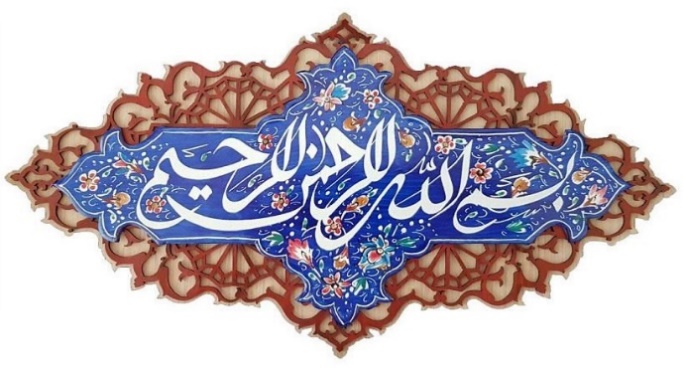 تسهیل و توسعه گردشگری حلال و ارزانراهبرد مقابله با تحریم های ستمگرانهنگارشسید محمد حسن میرداماد اصفهانی1398sh_mirdamadi@yahoo.comمیرداماد اصفهانی سید محمد حسن ،" تسهیل و توسعه گردشگری حلال و ارزان ، راهبرد مقابله با تحریم های ستمگرانه" ، https://dla.ir/14010403-2 انتشار آنلاین 1401حق مولف عمومیاین مطلب کاملا رایگان بوده و تحت مجوز  خلاقیت عمومی (Creative Commons) و مالکیت عمومی (public domain) است و برای هرنوع بهره وری از آن ، هیچ گونه مبلغی دریافت نمی شودهر شخصی در هر کجا و به هر زبانی می تواند آن را به صورت آنلاین یا چاپی، بازنشر دهدشما آزاد هستید که در زمینه های ذیل اقدام کنید :کپی ، انتشار، توزیع و انتقال اطلاعات ؛ به هر شکل و هر مدل ترجمه به هر زبان و در هر کشور و در فضای مجازی و فیزیکیساختن هر نوع فیلم یا نمایشبهره وری از همه یا قسمتی از اطلاعات به صورت تجاری و غیرتجاری برای مقصود حلال و مجازتدریس آن در هر موسسه، دانشگاه و مراکز علمیتذکر : این مجوز ؛ هیچ گونه حق مولف انحصاری ، برای هیچ شخص حقیقی و حقوقی ، در هیچ زمان و مکان  نخواهد داشتچکیدهسفر ، یکی از مهمترین اقدامات بشر بوده و انسان های فراوانی در جهات مختلف و با انگیزه های گوناگون ، از محلی به محل دیگر رفته اند ،  سفر هایی که با هدف کار ، تجارت ، علم آموزی ، صلح و جنگ ، دیپلماتیک ، پزشکی و امثال آن ها ، همواره وجود داشته است ، در روزگاران نه چندان دور ، تا سده های قبل ، بدلیل نبود امکانات فیزیکی از قبیل اتوموبیل و هواپیما ، و ارتباطات الکترونیک ، مانند تلفن و موبایل ،  سختی‌های فراوانی در هر سفر وجود داشت به طوری که بسیاری از مردم ، حتی از روستا و شهر  خویش خارج نمی شدند و مسافران ، چندین روز  و یا چندین ماه در سفر بودند ، و با مشکلات فراوان مواجه می شدند. نا امنی راه ها ،  سرقت پول و نداشتن کمک در غربت ، و مشکلات دیگر موجب می شد تا اکثریت جامعه ، نتوانند به مسافرت بروند ، امروزه گردشگری ، نه تنها در یک کشور ، بلکه بین المللی است . روزانه میلیون ها میلیون انسان ، سفرهای کوتاه یا طولانی می روند . نه تنها درون کشورها ،  بلکه از کشوری به کشور دیگر نیز سفر می کنند . گردشگری امروزه یکی از پردرآمدترین و کم هزینه ترین اقدامات اقتصادی است که ثمرات فراوان سیاسی ، اجتماعی ، فرهنگی و ... دارد و کشورها تلاش می کنند تا آمار گردشگران را بالاتر ببرند . جمهوری اسلامی ایران ، به دلیل دارا بودن فرهنگ اسلامی ، در برخی جهات نمی تواند به رقابت با دیگران بپردازد و طبعاً از پذیرش گروه هایی از گردشگران محروم است ، این پژوهش با روش کتابخانه ای ، توصیفی و تطبیقی ، تاکید دارد تا با نگاهی واقع بینانه به داشته‌های داخل کشور ، امکانات فراوان طبیعی ، علمی ، اقتصاد رقابت پذیر و ارزان ، خصوصا در استان ها و شهرهای مرزی ( که سرشار از امکانات بالقوه است ) ، با برنامه ریزی مناسب ، و رفع موانع ( خصوصا مجوز های زائد) ، و بهره وری عملیاتی و تبلیغاتی از فضای مجازی ، می توان گردشگری حلال را ترویج کرد و با این روش خصوصا در زمان تحریم ها ، رفاه هرچه بیشتر برای مردم ایران ، و خصوصا مرزنشینان ، و درآمدی سرشارتر ، و امنیت و آرامش بیشتر ایجاد کرد و حقوق و تکالیف متقابل میهمان و میزبان ، از منظر حقوق بین الملل و قوانین داخلی ، رعایت شودکلید واژه ها : گردشگری ، گردشگری حلال ، توانمندی های ایران ، استان های مرزی ،  جاذبه های ایران ، حقوق و تکالیف متقابل گردشگر و میزبانAbstractTravel is one of the most important human endeavors, and many people have traveled from place to place in many different ways and motivations, traveling for work, commerce, science, peace and war, diplomacy, medicine and the like. They have always existed, not too long ago, until centuries ago, due to the lack of physical facilities such as cars and planes, and electronic communications, such as telephony and cellphone, there were many difficulties on every trip so many People were not even leaving their village or town, and the travelers were traveling for days or months, with many problems Encountered. Road insecurity, theft of money and lack of assistance in foreign travel, and other problems have made the majority of society unable to travel. Today, tourism is not only in one country but internationally. Millions of millions of people go on short or long trips daily. They travel not only from one country to another but also from one country to another.Today, tourism is one of the most low-cost and low-cost economic activities that has many political, social, cultural and ... The Islamic Republic of Iran, due to its Islamic culture, in some ways cannot compete with others and is naturally denied access to groups of tourists. This research with a library, descriptive and comparative approach emphasizes a realistic view. Domestic possessions, abundant natural, scientific, competitive, and inexpensive economies, especially in border provinces and cities (full of potential), with good planning, and barriers (especially waste permits), and interest Operational and promotional sideways from cyberspace can be promoted as halal tourism, and this is especially the case when Increasing the wellbeing of the Iranian people, especially the borderline residents, with a higher income, security and peace and respecting the rights and obligations of guests and hosts, in the light of international law and domestic lawKeywords: Tourism, Halal Tourism, Iranian Capabilities, Border Provinces, Iran Attractions, Tourism and Host Mutual Rights1 - مقدمه در این مطالعه ، بر خلاف معمول که به کتاب های مختلف ارجاع داده شده و استناد می شود ، به اخبار معمولی و ملموس ، نگاه کارشناسانه شده ، و با بررسی نکات مختلف ، اشکالات و راه حل ها تبیین گردیده است . بهترین روش مطالعه میدانی برای یک پدیده ، نگاه به جنبه های مختلف اخبار و بررسی آن ها ، از جهات گوناگون است ، اخباری که در عالم واقع ( نه در مطالعات صرفا علمی ) اتفاق افتاده ، و به عنوان یک مسئله یا مشکل ، دیده می شود در این نوشتار ، با مطالعه تطبیقی مسائل و مشکلات مورد بررسی قرار گرفته  و با استدلال و اشاره به اخبار رسانه ها ، تبیین می شود که اولا بسیاری از مشکلات در همه کشورها یکسان است ، و ثانیا امکانات فراوان تر از آن چیزی است که ما برای رشد گردشگری نیازمندیم ، مشروط به اینکه راه حل های مناسب را دریابیم1.1 بیان مسئله گردشگری یکی از روش های ارزان برای رشد و رونق اقتصادی است که با توجه به وجود امکانات ارتباطاتی فیزیکی مانند راه آسفالته ، اتوبان ، هواپیما ، و قطار  ، راه آهن ،  و انواع و اقسام خودروها  که دارای وسائل مناسب سفر کوتاه یا بلند مدت هستند و امکانات ارتباطاتی فضای مجازی ، مانند موبایل و اینترنت که در دسترس اکثریت قریب به اتفاق مردم است  به راحتی مردم را به سفرهای دور و نزدیک تشویق و ترغیب می نماید تا لذتی از از زندگی خویش ببرند ، برخی دولت ها با هوشمندی ، از این امکانات استفاده می کنند و گروهی آن را دستخوش مشکلات می نمایند و یا راه های بهره وری را نمی دانند ، دولت در این نوشتار نه ‌فقط قوه مجریه بلکه همه قوا از جمله شهرداری ها و دیگر تصمیم‌گیرندگان محلی و منطقه‌ای و کشوری می باشند که تصمیمات هریک می تواند بر افزایش و کاهش توریسم تاثیرگذاردعدم شناخت امکانات موجود توسط مدیران و مسئولان تصمیم گیر ،  از قبیل قوانین و امکانات مردمی و توانمندی های بالقوه ، مشکل اساسی و مانع رسیدن به رشد و توسعه می شود 1.2 تعریف سفرفرهنگ نامه ها از سفر تعریف های مشابهی ارائه داده اند. در فرهنگ معین آمده است:سفر، در لغت به معنای بیرون آمدن از شهر خود و به محل دیگر رفتن است، نیز به معنای قطع مسافت و راهی که از مکانی به مکان دور طی می کند، آمده است. ( معین ، محمد ، فرهنگ معین )  در فرهنگ انگلیسی کمبریج (Cambridge Dictionary ) مسافرت با دو واژه تعریف شده است trip : سفری که معمولاً برای مدتی کوتاه به جایی می روید و دوباره برمی گردیدTravel : مسافرت رفتن ، معمولاً در مسافت طولانی را می گویند (لغت نامه کمبریج ) مسئولان و مردم ،  برای انواع و اقسام سفر می توانند برنامه داشته باشند 1.3 اهمیت مطالعه	گردشگری ، صنعتی است که نیاز به سرمایه گذاری فراوان ندارد و اگر در زمینه های مختلف آن ، با اندیشه و با استفاده توانمندی های موجود ، و بهره وری از فضای مجازی و بهره‌گیری از قوانین ، تسهیلاتی برای مردم محلی ، خصوصا در امر مجوزهای کمرشکن ، و برای ورود و خروج و اسکان و تردد گردشگران ، اقدام شود می‌تواند به سرعت ، منتهی به رشد و شکوفایی گردد ، کشورهای در حال توسعه معمولاً از این امکان برای پیشران بقیه صنایع خویش استفاده می کنند ، و اگر هر کشوری بتواند با داشته های اقتصادی خویش و قوانین خود و امکاناتی که در دسترس  دارد گردشگری را تسهیل نماید ؛ خواهد توانست بقیه صنایع خود را نیز به حرکت در آورده و به رشد و توسعه برسد ، مقصود از صنایع در این مطلب فقط صنایع دستی نیست ، بلکه اگر گردشگری توسعه یابد بقیه صنایع نیز بسته به نیازمندیهای گردشگران رشد خواهند یافت1.3.1 فواید و مشکلات گردشگریهر پدیده اجتماعی و اقتصادی دارای فوائد و مشکلات مختلف خاص خود است هیچ پدیده ای را نمی توان در نظر گرفت که تمامی آن فائده ، و یا همه آن ضرر باشد ، انواع و اقسام موضوعات و مسائل ، می تواند از هر دو جنبه ، مورد توجه قرار گیرد ، گردشگری نیز از این مقوله جدا نیست گردشگران با ملیت و تابعیت واحد در یک کشور و یا در کشورهای دیگر ، دارای فواید فراوانی هستند ، در عین حال ، مشکلاتی را ایجاد می‌کنند ، این مشکلات می تواند زیست محیطی ، اقتصادی ، اجتماعی ، فرهنگی ، سیاسی ، و امثال آنها باشد ، این مشکلات ، فقط در خصوص گردشگران خارجی نیست ، در یک کشور واحد ، یا حتی یک استان گردشگری که از منطقه‌ای به منطقه دیگر می رود ، ممکن است در فرهنگ و آداب و رسوم ،شیوه  رفت و آمد ، و نشست و برخاست ،  خرید و فروش ، و ... ،  دارای اخلاق و رفتار خاص خود باشد که در آن شهر و آن محل مورد پذیرش عامه نباشد ، یک فرد از طبقه ای از اجتماع در محلی که طبقات دیگری از اجتماع هستند ، و یا فردی با تحصیلات برتر در جمعی با تحصیلات کمتر و بالعکس ، و یا یک شخص با فرهنگ خاص در منطقه ای با فرهنگ دیگر ،  می‌توانند برای یکدیگر مشکلاتی را ایجاد نماید ، این مشکلات در کنار فواید با یکدیگر باید دیده شود ، تمرکز بر روی مشکلات به تنهایی ، نه تنها کارساز نخواهد بود بلکه موجب کاهش رشد گردشگری خواهد شد ، بدنیست بدانیم مشکلات توریستها در بسیاری از شهرها و کشورها وجود داشته و بالاخره با آن کنار آمده و حداکثر  تلاش کرده‌اند تا مشکلات را کم کنند زیرا فوائد گردشگران همواره بیش از مشکلات آنها بوده است1.4 سؤال پژوهش	ممنوعیت های شرعی و عرفی مانع گردشگری است ؟ یا می تواند فرصتی باشد ؟ مشکلات و مسائل گردشگری در ایران و دیگر کشورها چه مشابهت هایی دارد ؟فضای مجازی چه کمک هایی به گردشگری خواهد داشت ؟	  	 1.5 اهداف پژوهش	  	 در این نوشتار ، با روش مطالعه کتابخانه ای ( از طریق سایت های اینترنتی ) ، توصیفی و تحلیلی ،  مطالب تبیین شده ، تا به همه مسئولین دلسوزی که  درصددند ،  مشکلات اقتصادی مردم را کاهش داده و رشد کشور را افزایش دهند ، نشان دهیم که امکانات وسیع بالفعل و اکثرا بالقوهِ گردشگری حلال در کشور وجود دارد که نه تنها بسیاری از مسائل اقتصادی ، از جمله اشتغال پایدار ، را حل می کند بلکه در جهت رشد مسائل فرهنگی نیز می تواند کارساز باشد مسئولان در هر رده ای با مطالعه این مقاله به این نتیجه خواهند رسید که اگر در برخی زمینه ها ممنوعیت دینی وجود دارد که قدرت رقابت را با دیگر کشورها کاهش می دهد ، اما با یاری گرفتن از مردم ، با هر امکاناتی که دارند ، و با واگذاری کار به بخش خصوصی واقعی ، نه رانت خواران اقدام کنند ، یعنی مردم را در هر طبقه و در هر جایگاهی که هستند به کار در زمینه گردشگری اجازه دهند ، و امکانات آنها را از قبیل منازل روستایی و یا منازل ارزان قیمت ، تا هتل های بسیار سنگین و قیمت فراوان ، مدارس در بعد از ظهر ها و روزهای تعطیل ،  و امکانات پارک ها و دانشگاه ها و مراکز دولتی  را به کار بگیرند ، می‌توانند به رشد و توسعه گردشگری برسند و اگر همچنان به گذاشتن قواعد و مسائل اشتباه برای گردشگری پرداخته و مردم را برای مجوزها معطل نمایند و یا استانداردها را بالا ببرند و تصور کنند که گردشگر فقط همان کسانی هستند که دارای ثروت فراوان اند و نیازمندی آنها هتل های چند ستاره است آنگاه خود را از ثروت عظیم گردشگران انبوه از طبقات متوسط و پایین تر محروم کرده اند این مطالعه با استدلال ، نشان خواهد داد که ما نیازمند تغییر روش مطالعاتی خویش در خصوص گردشگران و تغییر بینش خود در زمینه انواع و اقسام گردشگری هستیم و امکانات آن را نیز داریم اگر درست بیندیشیم2 –  اهداف گردشگری 2.1 اهداف گردشگری در سازمان مللدر اسناد سازمان ملل متحد ، جهانگردی در پنج حوزه کشورها  را ارتقا خواهد داد:1 -  رشد اقتصادی فراگیر و پایدار2 -  فراگیری اجتماعی ، اشتغال و کاهش فقر3 - بهره وری منابع ، حفاظت از محیط زیست و تغییرات آب و هوا4 -  ارزشهای فرهنگی ، تنوع و میراث ملت ها5 - درک متقابل ، برقراری صلح و امنیت (UNWTO , 2017) 2.2 اهداف گردشگری در فرهنگ کهن اسلامیاین شعر از امام أبو عبدالله محمد بن إدریس شافعی (150–204 هجری قمری )   ، بسیار زیبا اهداف سفر را بیان کرده استتَغَرَّبْ عَنِ الأَوْطَانِ فِيْ طَلَبِ العُلَى وسافِرْ ففي الأَسْفَارِ خَمْسُ فَوَائِـدِ تَفَرُّجُ هَـمٍّ، واكتِسَـابُ مَعِيْشَـةٍ وَعِلْمٌ ، وآدابٌ، وصُحْبَـةُ مَاجِـدِ برای بدست آوردن بزرگی از وطن دوری گزین و مسافرت کن که در سفر پنج فائده است :تفریح و برطرف شدن غصه ، یافتن روزی ، تحصیل علم ، تحصیل فرهنگ ، و پیدا کردن رفقای نیک.با توجه به سختی های سفر در زمان گذشته ، و مشکلات فراوانی که داشت ، امام شافعی در دو بیت آخر اینگونه توضیح می دهد :فإن قيلَ في الأَسفـارِ ذُلٌّ ومِحْنَـةٌ وَقَطْعُ الفيافي وارتكـاب الشَّدائِـدِ فَمَوْتُ الفتـى خيْـرٌ له مِنْ قِيامِـهِ بِدَارِ هَـوَانٍ بيـن واشٍ وَحَاسِـدِ اگر به تو بگویند : سفر خواری و مشکلات دارد ، و غم انگیز است، و رنج خیز.اما اگر جوانمرد با مرگ روبرو شود بهتر است تا در وطن ذلیل باشد و در میان مردم فتنه انگیز و حسود به سر برد. (مشکینی ، علی 1384 ) 2.3 شناخت اهداف گردشگری و زمینه های جذب گردشگریکی از مشکلات برنامه ریزی در جهت گسترش گردشگری ، مسائل شرعی است که عدم امکان انجام آنها توسط گردشگران ، به دلیل مسائل اخلاقی یا مذهبی وجود دارد ضمن این که  واقع گرایانه می پذیریم که رعایت این گونه مسائل ،  طبعا به حذف برخی از انواع گردشگری منجر می شود و  موجب کاهش افرادی که آن شرایط را می خواهند ، می گردد ، اما می توان  بخش وسیعی از آن افراد را با جایگزینی در زمینه های دیگر و برنامه ریزی و تبلیغات صحیح ، و شناساندن امکانات و ظرفیت‌های موجود کشور ، پوشش داد و جبران نمود شاید مشکل بزرگ تر آن باشد که بخش وسیعی از برنامه ریزان و تصمیم گیرندگان ، اعم از بخش خصوصی یا دولتی ، تعداد محدود از زمینه های گردشگری را مورد توجه قرار می دهند و به دلیل عدم گستردگی موضوعات گردشگر پذیر ، موجب کاهش گردشگران می شود در اینجا لیستی از اهداف گردشگری و انگیزه های  سفر به دیگر نقاط داخلی یا بین المللی بیان می شود ، توجه داشته باشید که این ها موارد ، صرفاتعداد محدودی به عنوان نمونه است ، و نه اینکه همه آن چیزی باشد که بالقوه یا بالفعل ، وجود دارد زمینه های فراوان دیگری نیز هست که اگر همفکری شود می توان شاخت و برنامه ریزی کردتاریخی : باستان شناسی  ، موزه ها ، مناطق میراث فرهنگی ، محل رویدادهای تاریخی ، محل جنگ ها ، جشنواره های محلی : منطقه ای ، بین المللی در زمینه های غذا و نوشیدنی ،  ادبی ، فرهنگی  ، علمی آموزشی ، میوه ها ، صنعت کالا و خدمات ، ، همبستگی ، اعیاد و عزاهای مشترک ، خاطرات گوناگون ، قومی ماجراجویی : به مناطق خطرناک جنگی ، طبیعی ، جنگل ها ، کوه ها ، اقیانوس ها ، کویر   طبیعت گردی : جنگل ها ، کوه ها ، قله ها ، کویر ، دریاچه ها خشک شده و موجود ، نهر ها ، نمک زارها ، حیات وحش ، آب های سرد و گرم روستایی عشایری  :  بوم گردی ، آداب و رسوم محلی ، زندی با روستائیان ،  اسکان در منازل و چادرها ، بازدید علمی و پژوهشی از روش زندگی ، خرید صنایع دستیخاطرات گذشته : دوران تحصیل ،  دوران کودکی ، دوران سربازی ، ماموریت های اداری و کاری : سرکشی به ادرات ، ارتباط با مردم در شهر ها  روستاها ، بازرسی از امور ففنی و اجرائیمذهبی :  سطح علمی دانشمندان برتر ، سطح مردم معمولی ، مناسبت های دینی اقوام مختلف ، مراسم  معنویت گرا ، مذاهب و طوایف اسلامی ، ادیان الهی ،  تاریخی پزشکی : درمانی ، خدمات صنعت پزشکی ( پرتو درمانی ، ) ، دارویی ورزشی : ورزش های سنتی ، ورزش های محلی خاص ، فوتبال ، والیبال ، شنا ، قایق رانی ،  محلات و شهرها و مناطق و استان ها و ...بازی های مختلف نشاط آور : از قبیل بازی های سنتی محلی ، بازی های محجور در زندگی آپارتمان نشینی مانند هفت سنگ ، طناب کشی ، و ... که نیازی به محیط های بزرگ نداردو دهها زمینه دیگر که باید شناخت و سرمایه گذاری تبلیغی نمود ( با بهره وری از ویکی پدیا و دیگران) 2.4 سفر برای کسب دانش کسب دانش یکی از مهمترین انگیزه های گردشگری در طول تاریخ بوده است ، در زمان های گذشته ، و تا قبل از انقلاب صنعتی ، و خصوصا تا پیش از انقلاب انفورماتیکی ،  همه دانش در اختیار یک گروه نبوده و انحصار نداشته است ، بر همین اساس کسب دانش های گوناگون نیازمند مسافرت بود ، این دانش ها اعم از دانش دینی و مذهبی مربوط به ادیان و مذاهب مختلف در نقاط خاصی قرار داشت و نیازمند سفر به آن بود همچنین آموختن دانش های صنعتی آن روزگاران در دست اقوام و افراد مختلف قرار داشت که نیازمند رفت و آمد به کشور ها و یا مناطق دوردست با امکانات بسیار سخت آن زمان بودپیامبر اکرم فرمود : اطْلُبُوا الْعِلْمَ وَ لَوْ بِالصِّینِ فَإِنَّ طَلَبَ الْعِلْمِ فَرِیضَهٌ عَلَی کُلِّ مُسْلِم‏دانش را بجوئید اگر چه در چین باشد زیرا طلب دانش بر هر مسلمانی واجب است. (فتّال نیشابوری ،‏ محمدبن حسن ، م ۵۰۸) برخی تصور کرده اند که فرمایش پیغمبر اکرم مربوط به علوم دینی است ،  اما با کمی دقت روشن می شود که مقصود ،کسب هر دانشی است که برای بشر مفید است ، به طور مثال اگر پزشکی آن زمان ، در چین قرار داشت و نیازمند عزیمت چند تن از مسلمانان برای دانش آموختن در چین با امه ها و سال ها تحمل زحمت و سختی بود بر اساس این روایت واجب بود که به آن مناطق بروند 2.4.1 گردشگری کوتاه مدت علمی و جذب دانشجومسافرت کوتاه مدت علمی یکی از روش های جذب گردشگران می باشد با برگزاری مسابقات مختلف علمی در زمینه های گوناگون می توان افرادی را از کشور های دیگر در ایام تعطیلات شان به ایران آورد و با کمترین هزینه دانش افزایی طرفینی نمود همچنین می توان برای آوردن دانشجویان رشته های مختلف در نقاط مرزی ایران که با کمترین هزینه رفت و آمد کنند و دانش آموزی کنند اقدام کرد2.4.2 مسابقات بین المللی ارزان و مرزیمسابقات علمی و پژوهشی و کاربردی و تفریحی می‌تواند به صورت بین المللی و یا منطقه ای انجام شود ، استان های مرزی از توان بسیار بالایی برای برگزاری چنین مسابقاتی برخوردارند ، مشروط به آنکه تلاش کند با کمترین هزینه و با کمترین روال اداری ،  اتفاق بیفتد. اگر موارد زیر رعایت شود ،  هر هفته میتوان چندین رویداد علمی بزرگ و کوچک را برای دانش آموزان مدارس ابتدائی ، دبیرستانی ، و دانشجویان مقاطع مختلف برگزار کرداستفاده از امکانات خوابگاهی مدارس و دانشگاه ها اسکان ارزان قیمت دانشجویان و جوانان در محله های خوابگاهی دانشجویی و شبانه روزی استفاده از سالن های سمیناراستفاده از ورزشگاه ها و اماکن عمومی استفاده از مصلی ها ، مساجد و امامزاده هادر یک جمله ، بهره وری بهینه ( و بدور از تعصبات بخشی نگری هر اداره و سازمان ) ، از امکانات مختلفی که در مقاطعی از زمان بلا استفاده است بدین ترتیب می توان مسابقاتی از قبیل موارد ذیل را بین یک یا چند کشور برقرار نمود برنامه نویسی موبایل مسابقات رباتیک در زمینه های مختلفمسابقه آتش نشان هامسابقه پلیسمسابقات ریاضی مسابقات هوش مصنوعی مسابقات مختلف ورزشی جشنواره های غذا و میوه جات جشنواره های لباس های محلی و بسیاری دیگر از اموری که نیازی به هزینه های فراوان نداشته و با مشارکت مردم انجام شود این امور به راحتی می توانند از طریق اینترنت اطلاع رسانی شده و به زبان های مختلف از قبیل ترکی ، کردی ، فارسی ، عربی عراقی ، و یا زبان های دیگر منتشر شود . و فرم هایی نیز به همان زبان ها طراحی شده و بر روی اینترنت قرار گیرد  تا همانجا ثبت نام کرده و عملیات تمام الکترونیک انجام شود.این گونه رفتارهای گردشگری علمی تفریحی ،  می تواند به صورت دوجانبه ، بین دو مدرسه در دو سمت مرز ، و یا دو دانشگاه ، و یا مدیریت دانشگاهی و یا اقتصادی محلی دو سوی مرز ،  انجام شود برای این کار می توان یک جدول مناسب به صورت آنلاین تهیه نمود که هر شخصی بتواند پیشنهادی بدهد و اگر آن پیشنهاد مورد تصویب قرار گرفت در کمترین زمان ممکن مجوز ها صادر شود و با کمترین هزینه و به صورت کامل در اختیار همگان قرار گیرد و همه افراد بتوانند در آن مشارکت نمایند2.5 گردشگری مذهبی2.5.1 اهمیت گردشگری مذهبیاز نظر سازمان جهانی جهانگردی، مذهب به عنوان یکی از اصلی ترین انگیزه های سفر شناخته شده است؛ برای نمونه هرساله در روز جهانی جوان (22 مرداد/ 12 آگوست) واتیکان برای قوی تر کردن باورهای دینی در بین جوانان کاتولیک، مراسمی مذهبی به صورت جهانی و با حضور پاپ برگزار می کند که در آخرین اجتماع آن ها در سال 2016 لهستان، نزدیک به دو میلیون نفر از کشورهای مختلف حضور داشتند؛ یا در اسلام، آیین حج، سالانه بیش از 2 میلیون زائر را در شهر مکه و مراسم اربعین حسینی چندین میلیون نفر را در شهر کربلا گرد هم می آورد. (مباحثات) 2.5.2 تنوع اماکن مذهبی ایران و عراق ایران یکی از کشورهایی است که در آن تنوع مذاهب و ادیان و نحله های گوناگون وجود دارد و هر کدام دارای سابقه و تاریخ خویش بوده و مراکز فراوانی را برای بازدید و یا مراسمات مختلف دارند ،  ادیان الهی همانند زرتشتیان مسیحیان و یهودیان در جایی جای ایران دارای کلیساها و کنیسه ها و مراکز عبادت مختلف تاریخی هستند و یا زیارتگاه هایی را دارند شیعیان و اهل سنت نیز اماکن بسیار فراوانی را دارند از مرقد مطهر علی بن موسی الرضا علیه السلام  در مشهد  تا  قبور امامزادگان  در شهرهای  مختلف کشور و مساجد بسیار زیبای قدیمی و مراکز بازدیدی و مراسمی که هر کدام می تواند به صورت بین المللی در منطقه و مرزها و یا در سطح کشور های دور تر انجام شود ، همچنانکه عراق دارای قبور مطهر امامان بزرگواری همچون سیدالشهدا علیه السلام امام موسی بن جعفر ، جواد الائمه ، در کاظمیه بغداد ، و امام هادی و امام عسگری ، در سامراء است و دهها امامزاده دیگر که زمینه های بسیار خوبی برای گردشگری دارند اهل سنت ایران نیز مراکز فراوانی برای زیارت داشته و از جامی در تربت جام تا شخصیت های علمی و دینی که در جایگاه های مختلف قرار دارند و مساجد بزرگ و با عظمتی که به عنوان صورت میراث فرهنگی موجود است ، مراسمات گوناگونی که نحله‌های مختلف اهل سنت در مناطق مختلف انجام می دهند مراقد دو تن از امامان اهل سنت در عراق  است1ـ امام ابو حنیفه: پیشوای مذهب حنفی، متوفای 150 هجری قمری که قبرش در "اعظمیّه" بغداد، مزاری معروف است 2 ـ امام احمد بن حنبل: پیشوای مذهب جنبلی، متوفای 241 هجری قمری، قبر او نیز مشهور و ضریحش، زیارتگاه مردم بغداد است. (جام جم ) دو تن دیگر از امامان اهل سنت در کشورهای اسلامی دیگر هستند ، توجه داشته باشیم که مرزهای کنونی ، ساخته دست استعمارگران است ، روزگاری همه این مناطق ، یک پارچه بوده و همه یک ملیت و تابعیت داشته اند1 ـ امام محمد بن ادریس شافعی: پیشوای مذهب شافعی که در 204 هجری قمری در گذشت. قبر او در "قرافه" مصر(نزدیک قاهره) زیارتگاه مردم است و قبه و ضریحی بر آن ساخته اند.(ذهبی، دول الاسلام،ج 2 ص 105)2 ـ امام مالک بن انس: پیشوای مذهب مالکی، متوفای 179 هجری قمری که در بقیع مدفون است و قبه ی داشته(رحلةابن جبیر، ص 153) و فقهای اهل تسنن زیارتش را مستحب دانسته اند. (همان)2.5.3 اماکن مذهبی ایران برای ادیان و مذاهبدر ایران بالغ بر 8 هزار و 919 مکان مذهبی شناسایی شده که از این تعداد، دست کم 4 هزار و 319 اثر در زمره آثار ملی نیز ثبت شده که علاوه بر داشتن جاذبه زیارتی، دارای جاذبه های فرهنگی تاریخی نیز می باشند. از آن جا که ایران یکی از نخستین تمدن های بشری و قدیمی ترین سکونتگاه های انسانی است، همواره شاهد حضور پیروان ادیان و مذاهب مختلف بوده و امروزه اماکن مذهبی و زیارتی در کشور ما فراتر از مذهب رسمی تشیع و یا حتی سایر فرق اسلامی، به ادیان بزرگ زرتشتیت، یهودیت و مسیحیت تعلق دارند؛ آرامگاه حبقوق نبی(ع) از پیامبران صاحب کتاب بنی اسرائیل در شهرستان تویسرکان همدان و یا «قره کلیسا» از قدیمی ترین کلیساهای دین مسیحیت و بناهای مذهبی متعلق به ارامنه در چالدران ماکو واقع شده و پیر چکچکوی زرتشتیان در شهر اردکان قرار دارند. این ها همه فرصت هایی است که در کشور وجود داشته و می تواند موجب گذب گردشگران مذهبی شود 2.6 گردشگری طبیعت به دلیل وجود طبیعت متنوع و متفاوتی که در جهان دیده می شود، انواع سفرهای طبیعت گردی هم وجود دارد. با این حال به خاطر راحتی در دسته بندی و مشخص نمودن محدوده ای که در سفرهای طبیعت گردی پیش روی دارید، تقسیم بندی های زیر صورت گرفته است. برای هر یک از این طبیعت ها باید آمادگی متفاوتی داشت و گاهی نیاز به وسایل حرفه ای و بسیار تخصصی دارید. تقسیم بندی کلی سفرهای طبیعت گردی که بیشتر شما را با منطقه ای از طبیعت که پیش رو دارید آشنا می کند شامل موضوعات زیر است:اکوتوریسم گردشگری اقلیمی که با نام انگلیسی Clima tourism شناخته می شود. گردشگری ساحلی گردشگری کوهستان و برف (کوهنوردی) گردشگری جنگل (جنگل نوردی) گردشگری کویر و بیابان (بیابان و صحرانوردی) گردشگری چشمه های آب معدنی و آبگرم و …هر یک از این محیط ها و مناطق طبیعی، گردشگران با سلایق مشخصی را به خود جذب می کنند. جدای از این دسته بندی، دسته بندی های دیگری هم وجود دارد که هر یک اطلاعات بیشتر و دیگری از سفرهای طبیعت گردی به شما ارائه می دهد  2.6.1 تأثیرات مثبت گردشگری طبیعت• ایجاد مشاغل برای افراد محلی• درآمد برای اقتصاد محلی و ملی•  حفظ و گسترش خدمات روستایی مانند اتوبوس ، فروشگاه های روستا و دفاتر پست کمک می کند• افزایش تقاضا برای مواد غذایی و صنایع دستی محلی• گردشگران عمدتاً برای دیدن مناظر و حیات وحش می آیند ، بنابراین فشارهایی بر مسئولین برای حفظ زیستگاه ها و حیوانات وحشی وجود دارد و موجب حفاظت بهتر از آن ها می شود  2.6.2 تأثیرات منفی گردشگری طبیعت • خسارت به چشم انداز طبیعت : بستر ، فرسایش ، آتش سوزی ، اخلال در دام ، خرابکاری• تراکم و آلودگی ترافیک• کالاهای محلی می توانند گران شوند زیرا گردشگران مبلغ بیشتری را پرداخت می کنند• افزایش تقاضا برای اسکان خانه ها ، مسکن را برای افراد محلی بسیار گران می کند• مشاغل عمدتاً فصلی هستند ، با ساعات طولانی حقوق کم دارند2.6.3 طبیعت چهار فصل ایرانایران کشوری است چهار فصل که در هر نقطه آن زیبایی های خاص خود وجود دارد در اوج گرمای تابستان شما می‌توانید نقاطی را پیدا کنید که نیازی به کولر نداشته ، بلکه باید از وسایل گرم کننده استفاده شود ، همچنان که در سرمای شدید زمستان می ‌توانید نقاطی را در ایران پیدا کنید که بسیار گرم و یا هوایی معتدل و بهاری دارد این خصوصیت بسیار جذاب ، نه تنها  در پهنه سراسری ایران ، که حتی در یک استان نیز  وجود دارد و به راحتی می‌تواند گردشگران فراوانی را به خود جذب نماید مشروط به آنکه این مناطق به خوبی شناخته شده و شناسانده شود به نمونه هایی از آن توجه فرمایید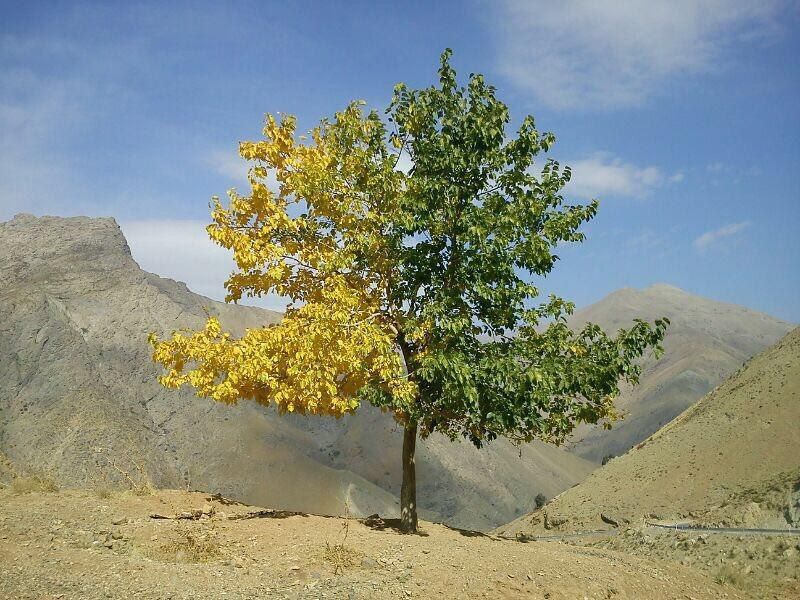 این تصویر درختی را نشان می دهد که به خاطر وجود تفاوت دما در دو طرف آن، از یک طرف تابستان و از طرف دیگر پاییز زودرس را تجربه می کندبه گزارش ایسنا، مهراب رجبی، رئیس بنیاد البرزشناسی با انتشار این عکس در کانال خود نوشت: این عکس بسیار زیبا و گویا درخت توت است در جاده دروان، مرز بین دروان و خوارس، این تصویر به زیبایی تفاوت (دما و آب و هوا) در البرز - کرج - را بیان می کند.برگ های زرد درخت، به سمت شمال (که هوا سردتر است) و برگ های سبز به سمت جنوب (که هوا چند درجه گرمتر است) قرار گرفته اند.این گزارش هم خواندنی استزنجان استانی است که شاید بشود گفت هر نقطه اش به لحاظ آب و هوایی برای خودش یک ساز می زند. همین رضاآباد که 76 کیلومتری شهر زنجان است هوایی گرم و خشک دارد. سمت طارم اما بروید هوا به کل شرجی و دمدار می شود. در مسیر آب بر و گیلوان که حرکت می کنم، این را خوب درک می کنم. می گویند به خاطر این است که طارم ارتفاعش پایین است و رودخانه معروف قزل اوزن هم در این منطقه جریان دارد. دره قزل اوزن در واقع همان دره طارم است و به خاطر همین هم آب و هوای طارم گرم و شرجی است و بالطبع هم محصولات زیادی آنجا رشد می کند مثل زیتون و انار و سیر و برنج که برنج گوهر طارم معروف است. گوجه فرنگی روستای وَنسَر هم هست که برای خودش آوازه ای دارد  2.7 گردشگری غذای حلال گردشگری غذایی یکی از انواع گردشگری است که می‌تواند نقش مهمی در جذب توریستها داشته باشد. این نوع گردشگری به آداب و رسوم و فرهنگ هر کشوری مرتبط است و برای بازدیدکنندگانی که از سایر کشورهای جهان با فرهنگی متفاوت به این کشورها قدم می‌گذارند و آماده تجربه فرهنگ و رسوم و غذاهای آنان هستند، جذابیت دارد. هم‌اکنون گردشگری غذا در دنیا 200 میلیارد دلار درآمد دارد.تنوع غذائی ایرانیان ، با توجه به حلال بودن آن ، و خصوصا در مناطق مرزی و شهرستان ها ، انواع و اقسام غذاهای محلی که با مواد مغذی و دارای خواص ویتامین های گیاهی تهیه می شود ، یکی از جاذبه های گردشگری حلال است که خصوصا در سفرهای کوتاه ، می توان جشنواره های محلی غذاهای سنتی برگزار کرد و ضمن شناساندن غذاهای ایرانی به گردشگران ، برای خانواده ها درآمد بیشتری ایجاد کرد2.8 توریسم سلامت سازمان همکاری و توسعه اقتصادی تعریف توریسم سلامت چنین گفته است :رشد جهانی در گردش بیماران و متخصصان بهداشت و همچنین فناوری پزشکی ، بودجه سرمایه و رژیمهای نظارتی در مرزهای ملی موجب ایجاد الگوهای جدیدی در مصرف و تولید خدمات درمانی در طی دهه های اخیر شده است. عنصر جدید قابل توجهی از تجارت در حال رشد در مراقبت های بهداشتی ، حرکت بیماران در مرزها را در پی انجام معالجه و بهداشت پزشکی در بر گرفته است. پدیده ای که معمولاً "گردشگری پزشکی" خوانده می شود. گردشگری پزشکی زمانی اتفاق می افتد که مصرف کنندگان با قصد دریافت نوعی از معالجه پزشکی ، مسافرت را در مرزهای بین المللی انتخاب کنند. این درمان ممکن است طیف وسیعی از خدمات پزشکی را شامل شود ، اما بیشتر آنها شامل مراقبت از دندان ، جراحی زیبایی ، جراحی انتخابی و درمان باروری است. از سوی کشورهای ثروتمندتر و پیشرفته تر که به کشورهای کمتر توسعه یافته سفر می کنند برای دستیابی به خدمات درمانی ، به سمت بیماران کمتری سوق پیدا کرده اند ، که عمدتاً تحت تأثیر درمان های کم هزینه موجود در دومی بوده و به پروازهای ارزان و منابع اطلاعاتی اینترنتی کمک می کنند. توریسم درمانی که گاهی از آن با عنوان توریسم سلامت و یا گردشگری سلامت نام برده می شود، تعاریفی گوناگون دارد.سازمان جهانی گردشگری (WTO) به طور خاص، گردشگری سلامت را چنین تعریف می کند:استفاده از خدماتی که به بهبود یا افزایش سلامتی و افزایش روحیه فرد (با استفاده از آب های معدنی، آب و هوا یا مداخلات پزشکی) منجر می شود و در مکانی خارج از محل سکونت فرد(بیش از 24 ساعت) به طول انجامد.مقوله گردشگری سلامت فراتر از گردشگری درمانی بوده به طوری که آب های گرم و معدنی و لجن درمانی همراه با امکانات طبیعی نیز شامل مقوله ی گردشگری سلامت است. شعار جهانی توریسم سلامت، امکانات و خدمات در حد کشور های جهان اول یا پیشرفته و قیمت ها و هزینه ها در حد کشور های در حال توسعه و جهان سوم است. (نیل لانت و دیگران ) 2.8.1 زمینه های گردشگری سلامت در ایرانگردشگری سلامت در یک دیدگاه به چهار نوع تقسیم شده هر شخصی با هر تفکری می تواند انواع و اقسام طبقه بندی ها را برای گردشگری داشته باشد 1 - گردشگري سلامت Health Tourism : به مسافرت افراد از محل دائم زندگي خود جهت حفتظ ،بهبود يا حصول مجدد سلامت جسمي و ذهني فرد به مدتي بيش از 42 ساعت و كمتتر از يك سال گردشگري سلامت اطلاق مي شود  انواع گردشگری سلامت : 2 - گردشگری تندرستی Wellness Tourism مسافرت به دهکده های سلامت و دارای چشمه های آب معدنی و آب گرم)اسپاها( برای رهايی از تنش های زندگی روزمره و تجديد قوا بدون مداخله و نظارت پزشکی و در مواردی که گردشگر بيماری جسمی مشخصی نداشته باشد را گردشگری تندرستی گويند. 4 - گردشگری درمانی Curative Tourism مسافرت به منظور استتفاده از منتابع درمانی طبيعی) آبهای معدنی، نمک، لجن و غيره( جهت درمان برخی بيماری ها يا گذران دوران نقاهت تحت نظارت و مداخله پزشکی را گردشگری درمانی گويند. 3- گردشگری پزشکی Medical Tourism مسافرت به منظور درمان بيماری های جستمی يا انجام نوعی از عمل های جراحی تحت نظارت پزشکان در بيمارستان ها و مراکز درمانی را گردشگری پزشکی گويند. در اين نوع از گردشگری سلامت، بيمار ممکن است پس از درمان و معالجه نيازمند استفاده از فضاها و خدمات گردشگری درمانی باشد.2.8.2 ایجاد قطب های پزشکی قدرتمند در زمینه های مختلف ، پزشکان بسیار عالی قدر متخصص و فوق تخصص وجود دارد که در مناطق مرزی می توان قطب های پزشکی قدرتمند ایجاد کرد و گردشگران ارزان و حلال را جذب نمودناباروریدندان پزشکیجراحی قلب، چشم جراحی پلاستیکبیماری‌های مرتبط با سرطانگردشگری در آب‌های شفا بخشآزمایشهای پزشکی استراحت و ده ها مورد که مطالعه و برنامه ریزی بر روی آن میتواند راهگشا باشد3 -  نقش دولت ها در توسعه توریسم3.1 جنگ تحمیلی تحریم ها ، دفاع مقدس اقتصادیجنگ تحمیلی اقتصادی و تحریم های ستمگرانه تحمیلی از سوی آمریکا و اتحادیه اروپا ، در جهت از بین بردن همه زیر ساخت های کشور ایران است ، جدای از آن که چه عقیده و سلیقه ای داشته باشیم ، اگر هدف واقعی آنان را مبنی بر تجزیه کشور دریابیم و ببینیم که در کشورهایی با دخالت خارجیان چه پدید آمده است ، عراق ، لیبی ، افغانستان و سوریه نمونه های پیش روی ما است که ملتهای آنان در نا امنی و درگیری های فراوان داخلی بسر برده اند و تخریب های وسیعی را داشته اند که سال ها ترمیم آن طول خواهد کشید )دولت در این نوشتار به معنای عام شامل قوای سه گانه و دیگر نهادهای قانونی هر کشور است و صرفا قوه مجریه نیست و اگر موضوعی برای دولت مطرح می شود ، شامل همه نهادها استبه دنبال سرمایه گذاری در جاذبه های گردشگری ، تجربه و زیرساخت ها ، مقامات محلی و جوامع محلی تلاش می کنند مناطق محلی خود را به سمت گردشگران داخلی و برون مرزی ارتقا دهند. (برنامه جذب گردشگران ایرلند)   دولت ها می توانند با رفتارهای هوشمندانه در جذب مسافران خارجی با اهداف مختلف که با سیستم حقوق و عرف جامعه آن ها هماهنگ است ، اقدام نمایند ، یک تغییر ساده در یک رفتار مرزی ، می تواند موجب جذب ، یا فرار گردشگر شود و این تصمیمات مشکل زا خواهد بود ، اگر بر اساس واقعیات نباشد3.2 سفر ارزان ، راه گسترش گردشگری3.2.1  افت ارزش پول ملی ؛ فرصت مناسب جذب گردشگرزمانی که پدیده ای پیش می آید ، می توان با آن با اشکال مختلفی مواجه شد چه پدیده های مثبت و یا منفی ، خصوصاً زمانی که مشکل و ضرر و خسارت و بیماری پدید می آید یک راه آن است که زانوی غم در بغل گرفته و در گوشه ای نشسته و اشک و آه و ناله سر داده و به فکر درمان و راه حل نباشیم اما اگر از جنبه مثبت توجه نماییم که بیماری ها فرصت طلایی برای رشد و ارتقاء پزشکی است و میتواند با اندیشه ورزی در راستای پیدا کردن راه حل اقدام کرد حتی در آینده از آن ا پیشگیری نمود  و یا در صورت عدم امکان پیشگیری ، به بهترین وجه آن را درمان کرد . در این صورت  روش ما «برخورد فعال» خواهد بود آنچنان که در مواردی مانند وبا و فلج اطفال ،  دانشمندان توانستند ، با ساخت واکسن ها از آن پیشگیری نمایند و یا در مورد سرطان ، هرچند پیشگیری تاکنون نشده و شاید درآینده امکان پیشگیری باشد ، اما امروز بیشترین امکانات درمانی وجود داشته و رشد پزشکی به جایی رسیده است که اکثریت سرطان ها و بخش وسیعی از آن ها درمان می شوداین روش بهره وری از مشکلات به عنوان فرصت است که در جنگ تحمیلی نظامی علیه ایران موردتوجه قرار گرفت و ملت قهرمان ما از مشکل ، با دفاع مقدس ، پیروزمندانه بیرون آمد ، جنگ وحشیانه تحریم ها ، نه تنها کوچکتر از دوران هشت ساله نیست که هر روز سنگین تر می شود ، و در زمینه اقتصادی کشور ایران دچار مشکلات فراوانی شده است در اثر تحریم های ستمگرانه دشمن ارزش پول ملی بشدت کاهش یافته است و ملت بزرگ ایران با سختی های فراوان دست به گریبانند ،  چه بخواهیم و چه نخواهیم تحریم های ستمگرانه و وحشیانه وجود دارد ، اما همین اتفاق می تواند به عنوان یک فرصت طلایی برای جذب گردشگر و صادرات غیر نفتی و خودکفائی از «خام فروشی نفت» باشدتوجه داشته باشید که خریداران کالا و خدمات معمولا به دنبال ارزان تر هستند و با توجه به اینکه در ایران امکانات بسیار خوبی ( در زمینه های مختلف گردشگری معمولی و پزشکی و فنی و ... ) وجود دارد می توان از واقعیت تحریم ستمگرانه ، فرصت سازندگی عالی ایجاد کرد.  اگر ما بر روی «گردشگری ارزان و حلال» تاکید کنیم و تلاش مان باشد که هر چه بیشتر ، قیمت کالا و خدمات کاهش یابد ، آنگاه گردشگران فراوانتری برای ایران خواهند آمد که هر کدام مبالغ فراوانی را در ایران خرج خواهند کرد و موجب رشد مشاغل مختلف مرتبط مستقیم و یا غیر مستقیم گردشگری شوندبه این دو خبر توجه نمائید یورونیوز فارسی در تاریخ  14/08/2019 با عنوان «ایران ، مقصد اصلی سفر کردهای عراق در تعطیلات عید قربان» نوشت لغو روادید سفر و افت ارزش برابری ریال، ایران را به مقصد اصلی اقلیم کردستان عراق برای گذراندن تعطیلات عید قربان بدل کرده است.مطابق اعلام رسمی مرزبانی حاج عمران، در فاصله سه شنبه تا شنبه گذشته بیش از 20 هزار کرد عراقی از طریق این مرز وارد ایران شده اند. بر پایه این اعلام، تنها در روز جمعه گذشته 5 هزار و 300 نفر از طریق مرز زمینی حاج عمران به ایران سفر کرده اند.زیرک علی، یک شهروند کرد عازم ایران درباره انگیزه سفر خود می گوید:« پول ایران ارزان است و با معادل 200 دلار آمریکا می شود به شمال ایران سفر کرد.» (یورونیوز  2019/08/14) همان رسانه در تاریخ 12/09/2018 در خصوص اتباع اروپا با عنوان «سفر دوهفته ای به ایران چه قدر برای یک زوج اروپایی هزینه دارد؟ » با مقایسه حقوق یک کارگر در فرانسه با هزینه های سفر در ایران ، اینگونه گزارش دادسفر حدودا دو هفته ای زوج اروپایی به تهران به صورت تقریبی 350 یورو (بلیط)، 170 یورو در تهران، 150 یورو در اصفهان و بالاخره 215 یورو در شیراز هزینه خواهد داشت. یعنی چیزی کمتر از 900 یورو این سفر دو هفته ای هزینه بر خواهد بود. اما حقوق یک کارگر ساده در فرانسه ساعتی 9 و 88 یورو است که با کسر مالیات، بیمه و دیگر موارد برای او 7/61 یورو در روز باقی می ماند.اگر این کارگر فرانسوی در روز 7 ساعت کار کند دستمزد روزانه اش 53/27 یورو خواهد بود. این کارگر اگر 5 روز در هفته کار کند، می تواند ماهانه حدود 1060 یورو درآمد داشته باشد. پس این کارگر با چیزی کمتر از حقوق یک ماهه خود می تواند سفری کامل به ایران داشته باشد و تهران و شیراز و اصفهان را بگردد و حتی ولخرجی هم بکند و بدون صرفه جویی سفری به یاد ماندنی را تجربه کند. این درحالیست که یک زوج فرانسوی هرگز نمی تواند با این مبلغ بیش از 10 روز را در اروپا با این کیفیت (سطح هتل) به سفر برود. (یورونیوز  12/09/2018 ) 3.2.2  طبقه بندی زمانی گردشگراندر یکی از اسناد سازمان ملل متحد ، گردشگران بر اساس زمان حضور آنان در کشور میزبان  ، و بر اساس اینکه تبعه همان کشور باشند یا خیر ، طبقه بندی شده اند به منظور تصحیح  آمار توریسم و ​​مطابق با اشکال اساسی گردشگری ، بازدید کنندگان باید به این صورت طبقه بندی شوند: (الف) بازدید کنندگان بین المللی(i) گردشگران (بازدید کنندگان یک شبه)(ii) بازدید کنندگان همان روز(ب) بازدید کنندگان داخلی (i) گردشگران (بازدید کنندگان یک شبه) (ii) بازدید کنندگان همان روز.اتباع خارجی مقیم در یک کشور به منظور آمار گردشگری داخلی و برون مرزی با ساکنان دیگر محاسبه می شوند. اتباع کشوری که در خارج از کشور ساکن می شوند و در یک بازدید موقت به کشور خود باز می گردند با بازدید کنندگان غیر مقیم محاسبه هستند ، اگرچه ممکن است در بعضی از مطالعات تمایز آنها در این کشور مطلوب باشد.3.2.3  برنامه ریزی مسافرت هوائی ،دریایی و زمینی ارزاناگر به تعداد پرواز هواپیماهای در جهان در سایت https://www.flightradar24.com/ نگاهی بیندازیم در می یابیم که تعداد فراوان پرواز ها در مقاطع مختلف وجود دارد این پروازها در مقاطعی از سال ، بسیار ارزان است و خصوصا در مسیرهای کوتاه می تواند مورد استفاده قرار گیرد .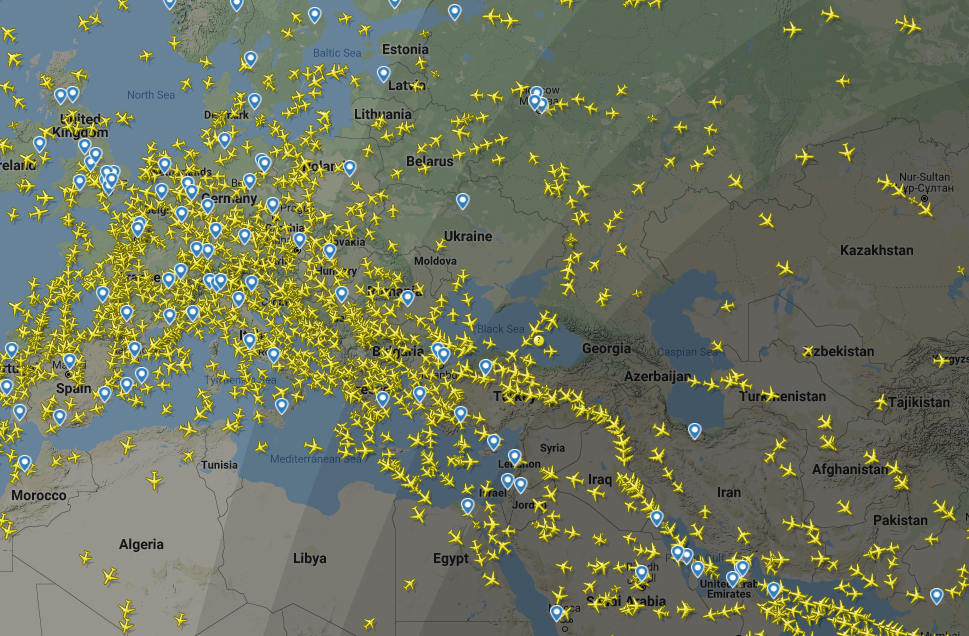 همچنین مسافرت با اتوبوس ها از شهرهای نزدیک به کشور دیگر ، با هزینه ارزان امکان پذیر است و می توان برای مسافرت های کوتاه در ایام تعطیلات یکی از طرفین برنامه داشت خلیج همیشه فارس ایران ، و سواحل دریای عمان ، یک امکان عظیم برای جذب توریست ارزان است ؛ ساحل پهناور ، در قسمت ایران می تواند حتی گردشگرانی را که به کشور امارات و قطر و ... مسافرت می کنند ، برای یک گردش کوتاه مدت و ارزان و حلال جذب نماید . با کشتی های مسافرتی تندرو ، می توانند در مدت کوتاهی به سواحل ایران برسند دریای عظیم خزر  ، با دارا بودن کشورهای متنوع فرهنگی و سیاسی  در اطراف آن ، و امکان مسافرت دریایی ، برای ایام تعطیلات خاص آن ها ، زمینه بسیار عالی گردشگری است همه مرزهای ما ، با کشورهای همسایه ، سرمایه بالقوه گردشگری است اگر مجوزها را ساده کنیم و واقع گرایانه بیندیشیم3.3  دلاری یا ریالی ؟ مسئله این استدر حالی که بر روی گردشگری سرمایه گذاری می شود اما در شیوه جذب گردشگر به مسئله مزیت اقتصادی توجه نمی شود و بر همین اساس برخی تصور می کنند اگر نرخ هتلها و کالاها را با دلار ، یورو یا ارز کشورهای دیگر حساب کنند سودی به آنها خواهد رسید این در حالی است که چنین رفتاری موجب کاهش جاذبه و در حقیقت فرار مشتری می گردد در گزارشی که در تاریخ 17 مرداد 1397  با عنوان « بلاتکلیفی نرخ ارزی هتل ها؛ دلار یا ریال؟ » منتشر شده است می خوانیم : هتلداران از یک سو می خواهند نرخ ارزی با گردشگر خارجی محاسبه کنند اما از سوی دیگر نمی دانند کدام نرخ را در نظر بگیرند به همین دلیل اکنون هر هتلی قانون خودش در مواجهه با خارجی ها اجرا می کند.در این بررسی ها یکی از هتلهای پر ستاره در خیابان فردوسی تهران در پاسخ به این سوال که نرخ اتاق دو تخته برای دو گردشگر خارجی چقدر محاسبه می شود اعلام می کند که شبی 201 دلار با صبحانه. که اگر نرخ ریالی آن را در نظر بگیریم می شود شبی 847 هزار تومان. این نرخ برای رزرو اتاق دو تخته توسط ایرانی ها 651 هزار تومان است.هتلی در غرب تهران نیز اعلام می کند که اتاق دو تخته برای گردشگر ایرانی 690 هزار تومان و همان اتاق برای گردشگر خارجی 351 دلار و یا 303 یورو نرخ دارد. در اینجا اختلاف قیمت بین نرخ ارزی و ریالی بسیار زیاد است. (خبرگزاری مهر 17 مرداد 1397)این روش هتلداران قابل نقد است ، اگر گردشگران بتواند با مبلغ ارزان و به نرخ ریالی وارد کشور شود و هتل یا اقامتگاه اجاره کند حد اقل دو مزیت بزرگ دارد 1 - به دلیل مزیت ارزانی اقتصادی  ، تعداد مسافران و گردشگران و خریداران افزایش فراوان خواهد یافت و برای آنها ارزش دارد که این هزینه را داشته باشد و این مسئله همچنان استمرار خواهد یافت و هر یک به دیگری توصیه خواهند کرد که با هزینه های ارزان به ایران بیاید و استمرار یک کسب و کار مهمتر از درآمدهای زودگذر آن است 2 - دوم آن که به هر حال گردشگران به همراه خود ارزهای معتبر را خواهند آورد که برای خرید کالا و خدمات ، آن را تبدیل خواهند کرد و به فروشگاه ها و هتل ها همان ارز را خواهند فروخت در این میان ارزهای معتبر در دسترس هتلداران و فروشندگان و عرضه‌کنندگان خدمات قرار می گیرد بنابراین چنانچه نرخ ها به ارز خارجی باشد موجب کاهش سود دراز مدت خواهد شد پیشنهاد مشخص به همه تصمیم‌گیرندگان ، خصوصا هتلداران ، آن است که در ریال ایران را ملاک  قرار دهند و با ارائه ارزان همه کالاها و خدمات ، نسبت به جذب و نگهداری مشتریان و گردشگران ، اقدام درازمدت داشته ، و سودهای کلان دائمیو مستمر  ببرند3.3.1 لغو روادید لغو روادید به صورت دائم ، و حتی به صورت کوتاه مدت یک روزه و یک هفته ای برای مرز نشینان ، در جهت رفت و آمد آسان گردشگران دو کشور ، با ارزان شدن سفر و تشریفات آن ، می ‌تواند موجب رونق گردشگری در هر دو سو گردد ، نمونه موفق آن را می توان در اتحادیه اروپا ملاحظه کرد که چگونه به دلیل عدم نیاز به ویزا ، بسیاری از افراد  مسافرتهای کوتاهی به کشور دیگر می روند ، این افراد با انگیزه های مختلف و طبقات گوناگون هستند از ثروتمندانی که ثروت فراوانی در آن کشور دوم سکونت می‌کنند و به هتل های گرانقیمت رفته و هزینه های سنگین می نمایند تا اشخاص طبقات پایین جامعه که برای گذران چند ساعت ، سفر می کند  ، چنانچه ایران نیز با همسایگان خود ، خصوصاً استانهای مرزی ، روادید را لغو ، و یا بدون تشریفات سنگین و خصوصا بدون هزینه ، قرار دهد ، آنگاه افراد دو کشور می‌توانند به راحتی تردد کرده و به اقتصاد طرفین ، فواید فراوانی برسانند3.3.2 تصویب دریافت عوارض ورود از گردشگر خارجی به مشهد !! (لغو شد)بسیاری از مسئولان فهیمِ همه جانبه نگر ،  بدنبال حذف روادید و هزینه های آن هستند و همزمان ،  توسط برخی دیگر ، برخوردهای عجیب و غریب با گردشگران صورت می گیرد شاید شنیدن این خبر ایرنا در تاریخ 17/10/1397 با عنوان «دریافت عوارض از گردشگران خارجی در مشهد تصویب شد» برای شما جالب باشد :شورای شهر مشهد تصویب کرد « سالی یک بار ،  10 یورو یا معادل آن بر مبنای نرخ پایان روز بازار ثانویه از گردشگران مشهد گرفته شود» آیا این روش موافق جذب گردشگران است ؟ در همان خبر می خوانیم  « خراسان رضوی با محوریت مشهد پارسال میزبان 31.5 میلیون گردشگر داخلی و حدود سه میلیون گردشگر خارجی از 20 کشور جهان بود. در بخش گردشگری سلامت نیز تنها طی امسال تاکنون 200 هزار گردشگر سلامت عراقی در بیمارستانهای مشهد تحت درمان قرار گرفته اند.» (ایرنا 17/10/1397 )شاید اعضای شورای شهر مشهد با ضرب سه میلیون نفر در ده یورو ، سی میلیون یورو را در ذهن خود داشته اند ، غافل از آن که این تعداد ، بدلیل ارزانی سفر و ندادن این گونه عوارض آمده اند ، و اگر عوارض ده یوروئی می بود  ، چه بسا به مراتب کمتر می شدند شورای شهر مشهد باید همه جانبه می دید که ورود  200 هزار نفر گردشگر سلامت ، چه میزان اشتغال و درآمد برای مشهد و شهرهای آن داشته ؟ و از همان محل درآمد مردم ،چه میزان عوارض و درآمد به شهرداری رسیده است این مصوبات ، موجب کاهش حضور ، یا نارضایتی گردشگران خواهد شد . خوشبختانه در تاریخ 11/11/1397 این مصوبه لغو شد و عملیاتی نگردید ، اگر چنین مصوبه ای لغو نمی شد بلافاصله در دیگر شهرها هم تقلید می شد و همگان در راستای خدمت به ملت ، از جاذبه های گردشگران می کاستند ، هم اینک نیز نمونه هایی از این اشخاص تصمیم گیر در کشور فراوان هستند که فکر می کنند گردشگران را باید مجازات مالی کرد و هرگز متوجه نیستند که وجود گردشگر موجب رشد مشاغلی می شود که درآمد آن شهر را افزایش می دهد 3.4 حل مجوزهای مصیبت بار و هزینه زایکی از مشکلات و موانع رشد اقتصادی در کشور ، مسئله مجوزهایی است که برای هر کار باید از چندین نقطه دریافت کرد و این سازمان ها و اشخاص حقیقی و حقوقی بخش خصوصی و دولتی ،  گاه با یکدیگر تضاد و تناقض دارند بر همین اساس راه اندازی یک شغل برای یک جوان ، و یا یک انسانی که دارای امکاناتی است بسیار سخت و گاه دست نیافتنی است ، مصیبت بارتر  اینکه ، یک نفر یک یا چند سال به دنبال مجوز می رود و پس از آن که به دست آورد ، در زمانی که میخواهد کار را راه‌اندازی کند ، سازمان دیگری پیدا می شود که مسئولیت دارد تا مجوز بدهد  و این فرد نمی دانسته و کار را متوقف می کند ، و موجب خسارت جبران ناپذیری است که قابل تصور نیست . 3.4.4  7 خوان یا 70 خوان مجوزهامشکل مجوز ها از دید مسئولین کشور پنهان نیست  حضرت آیت الله خامنه ای رهبر معظم انقلاب اسلامی صبح روز چهارشنبه  30 مرداد 1398 با انتقاد مجدد از مشکلات موجود بر سر راه ایجاد واحدهای تولیدی گفتند: گاهی برای فعالیت یک واحد تولیدی باید نه از 7 خوان بلکه از 70 خوان عبور کرد که مسئولان باید این مشکل جدی را حل کنند و مقررات زائد و موانع تولید را رفع کرد.رهبر انقلاب در همین زمینه، نگاه ویژه دولت به بنگاههای متوسط و کوچک را خواستار شدند و افزودند: این نگاه ویژه، رکن اصلی در اقتصاد مقاومتی است که همه مسئولان آن را پسندیده اند و قول اجرا داده اند که البته کارهایی هم شده است.حضرت آیت الله خامنه ای خاطرنشان کردند: اگر به نکات گفته شده اهتمام جدی شود، تحریمها واقعاً به فرصت تبدیل می شود، همانگونه که در ماههای اخیر نیز چون واردات برخی کالاها دشوار شده، برخی مسئولان به شرکتهای دانش بنیان مراجعه کرده اند و مقداری از ظرفیت های جوانان، شرکتهای دانش بنیان، جهاد دانشگاهی و مجموعه های تولیدی به کار گرفته شده است. 3.4.2    70  خوان مجوزهای گردشگریمجوزهای بسیار فراوان گردشگری همین درد است ،  چندین سازمان و نهاد خصوصی و دولتی خود را متولی آن می دانند و اگر یک مورد ، شامل چند بخش ، مانند طبیعت گردی یا بوم گردی یا پزشکی شود ،  آنگاه تعداد کسانی که معتقدند باید از آنان مجوز گرفته شود افزایش می‌یابد و این کار موجب کاهش بهره وری از امکانات می شود به عنوان مثال اگر به سایت برخی کارشناسان مراجعه کنید می خوانید صدور یا تمدید هرگونه مجوز تاسیس و ایجاد دفاتر خدمات سیاحتی و زیارتی و تاسیسات ایرانگردی و جهانگردی و نیز تعلیق یا لغو آن به عهده وزارت فرهنگ و ارشاد اسلامی است.تمامی دفاتر خدمات سیاحتی، زیارتی و تاسیسات ایرانگردی و جهانگردی متعلق به بخش دولتی، خصوصی و نهادهای انقلاب اسلامی و موسسات عمومی غیردولتی موظف به رعایت سیاست ها و خط مشی های ابلاغی مربوط به ایرانگردی و جهانگردی توسط وزارت فرهنگ و ارشاد اسلامی هستند.با وجوداین، تبصره ماده 7 قانون می گوید: «مرجع صدور تمدید، تعلیق یا لغو مجوز تاسیس دفاتر خدمات مسافرتی وزارت راه و ترابری است.» میزان وجوهی که بابت صدور یا تمدید مجوزهای موضوع این قانون اخذ می شوند به پیشنهاد جداگانه وزارت خانه های فرهنگ و ارشاد اسلامی و راه و ترابری و تصویب شورای عالی ایرانگردی و جهانگردی تعیین خواهد شد. اما اگر به سایت های دیگر و خصوصا سایت هر سازمانی مراجعه کنید ، محور اصلی گردشگری و مجوز ها را خود می داند و تکلیف مردم که باید به آنان مراجعه کنند و اینگونه می شود که 7 خوان به 70 خوان تبدیل می شود3.4.2.1 مجوز انحصاری گردشگری بانه اگر بخواهیم با تهدید و ارعاب و دستگیری چند نفر ، و یا تعطیلی چند منزل ، و جریمه کردن اشخاص ، کار را پیگیری کنیم مشکل همچنان باقی خواهد ماند خصوصا وقتی مجوز انحصاری چند نفر می شود  در خبر بانه می خوانیم :سعدالله رحیمی خواه رئیس اداره میراث فرهنگی، صنایع دستی و گردشگری بانه یادآور شد: تنها مرجع ساماندهی و اطلاع رسانی در ارتباط با اسکان مسافران و گردشگران در مراکز دائم و موقت شرکت وریا گشت سفر آربابا است که این شرکت مجوز رسمی از اداره میراث فرهنگی، صنایع دستی و گردشگری دارد.رحیمی خواه با اشاره به شرایط صدور مجوز برای خانه های استیجاری افزود: بعد از درخواست متقاضی منازل استیجاری {1} کارشناسان فنی گردشگری خانه را بازرسی می کنند و در صورت تایید و{2} استاندارد سازی و {3} ارائه مدارک مالکیت، {4} عدم سوء پیشنه متقاضی،{5} پایان کار ساختمان، {6}تاییدیه بهداشت فردی و{7} مکانی و {8}تایید سازمان آتش نشانی مجوز اجاره این خانه ها به مسافران صادر می شود.فقط به تعداد مجوز هائی که یک صاحب ساختمان ، باید بگیرد توجه فرمائید ،  به نظر شما این مقررات ، صرفا برای انجام تخلف نوشته نشده است ؟ !! توجه داشته باشید که دریافت همین تعداد از مجوز ها ، کار بسیار سختی است ، و قطعا ، تعداد فراوان دیگری از مجوز ها ذکر نشده که متقاضی نمی داند چه کند ؛ پس بهتر می داند که تخلف کند ، هرگاه گرفتار شد ! یک جوری کنار می آید !3.4.2.2 عدم انحصار ، و ارائه مجوز واقع گرایانه با سهل ترین امکانات «اسکان در منازل مردم» راه حل قطعی ندارد ، کشورهای دیگر هم نتوانسته اند همه مشکلات آن را حل کنند ، راه حل مناسب تر آن که ، به جای تهدید و بخشنامه های بی فائده ،  « اسکان ارزان قیمت » را به عنوان یک «واقعیت انکار ناپذیر» ،  پذیرفته ، (و  حتی در « بوم گردی » بسیار مناسب است ) ، و مجوز ها را با کم ترین تشریفات ،  به صورت اینترنتی ، به همه متقاضیان ، و بدون انحصار یک شخص حقیقی یا حقوقی خاص ، ارائه نمود تا مدیریت لحظه ای ورود و خروج افراد ، صورت گیرد ، اگر راه بهره وری از فضای مجازی را برویم به نتیجه خواهیم رسید 3.4.2.3 مدیریت مجوزها از فضای مجازیراه حل ، روند کامل مجوز ها در کشور به صورت تمام الکترونیک و از طریق فضای مجازی به صورتی باشد که افراد ، هر شغلی را که می خواهند انجام دهند طبق یک روند اجرائی الکترونیک  را انجام دهند تا مشکل حل شود ( توجه داشته باشید روند اجرائی با اطلاع رسانی بسیار متفاوت است ، اطلاع رسانی هرگز نمی تواند از رفتارهای سلیقه ای کارشناسان پیشگیری نماید )  مناطق گردشگر پذیر می توانند با داشتن مدیرانی با شهامت نسبت به کاهش مجوز ها و یا پیگیری تسریع در آنها در خدمت‌رسانی به جامعه موفق شود4 - بررسی حقوق گردشگری4.1 تاریخ حقوق گردشگری ایران بعد از شهریور ماه 1320 شورای عالی گردشگری روی کار آمد که زیر نظر وزارت کشور فعالیت می کرد.سپس در سال 1342 هیاُت وزیران تاُسیس سازمان جذب سیاحان را در دستور کار قرار داد. با آغاز کار این سازمان تحولاتی در گردشگری ایران حاصل شد و در سال 1364 سازمان میراث فرهنگی نیز شکل گرفت .در سال 1383 با مصوبه شورای عالی اداری سازمان میراث فرهنگی با سازمان ایرانگردی و گردشگری ادغام گردید و در سال1385 نیز با مصوبه شورای عالی اداری سازمان صنایع دستی با سازمان میراث فرهنگی و گردشگری ادغام گردید و تا به امروز تحت عنوان سازمان میراث فرهنگی و صنایع دستی و گردشگری به کار خود ادامه می دهد و مسئولیت تمام امور گردشگری در ایران را بر عهده دارد .4.2 حقوق بین الملل عمومی 4.2.1 معرفی سازمان ها و نهادهای بین المللی مرتبط با گردشگری دولت ها در پیوستن به معاهدات بین المللی آزاد هستند و چنانچه به پیمان ها و کنوانسیون ها بپیوندند ، مانند قوانین داخلی شان باید مراعات نمایند دولت ها در برابر سازمان های غیر دولتی بین المللی ، تعهد اجباری ندارند ، همچنین در برابر سازمان ها و کنوانسیون های دولتی که به آن ها نپیوسته اند ، اما برخی سازمان های غیر دولتی هستند که بدلیل واقعیات ، اجبارا باید شرایط آن ها را رعایت کرد ، ذیلا چند سازمان مهم بین المللی مرتبط با گردشگری بیان می شود :سازمان بین المللی هواپیمائی کشوری ( ایکائو - نهاد تخصصی سازمان ملل متحد )International Civil Aviation Organization (ICAO)	شورای جهانی سفر و گردشگری (سازمان بین المللی و غیردولتی)World Travel & Tourism Organization (W.T.T.C)	انجمن بین المللی حمل و نقل هوائی(یاتا - سازمان بین المللی و غیردولتی)International Air Transport Association (I.A.T.A)	اتحادیه بین المللی هتل ها و رستوران ها (سازمان بین المللی و غیردولتی)	International Hotel & Restaurant Association (I.H.&R.A)فدراسیون بین المللی اتحادیه آژانس های مسافرتی (سازمان بین المللی و غیردولتی)United Federation of Travel Agents Association (U.F.T.A.A)اتحادیه جهانی آموزش حرفه ای جهانگردی (سازمان بین المللی و غیردولتی)Worldwide Association for Professional Training in Tourism (W.A.P.T.T)	سازمان جهانی گردشگری	( دولت ها)United Nations World Tourism Organization(UNWTO)	این سازمان نخستین بار در سال 1925 میلادی با تاسیس اتحادیه بین المللی سازمان های رسمی تبلیغات گردشگری ، در لاهه پی ریزی شد. پس از جنگ جهانی دوم به اتحادیه بین المللی سازمان رسمی گردشگری (IUOTO) تغییر نام داد و سپس مجددا با تغییر نام به سازمان جهانی گردشگری (WTO) در سال 1970 میلادی ، نخستین مجمع عمومی آن در ماه می سال 1975 در مادرید اسپانیا تشکیل گردید.از سال 1976 سازمان جهانی گردشگری به سازمان ملل متحد وابسته شد و به آژانس اجرائی برنامه های توسعه سازمان ملل متحد تبدیل گشت.کشور ایران از سال 1342 ابتدا به عضویت سازمان رسمی گردشگری درآمد و سپس ازسال 1354 به عنوان عضو اصلی سازمان جهانی گردشگری پذیرفته شد. همچنین جمهوری اسلامی ایران در سال 1392 به عنوان نایب رییس مجمع عمومی سازمان جهانی گردشگری برگزیده شد و از سال 2014 تا سال 2017 درعضویت شورای اجرایی و کمیته بررسی عضویت اعضای وابسته این سازمان می باشدشورای بین المللی موزه ها ( ایکوم -  سازمان بین المللی و غیردولتی) 	International Council Of Museums (I.C.O.M.)	4.2.2 اهداف سازمان جهانگردی جهانیدر ماده 3 - این اساسنامه اهداف سازمان بدین شرح ذکر شده است :1 - هدف اساسی سازمان عبارت خواهد بود از تشویق و گسترش جهانگردی به منظور کمک به توسعه اقتصادی و تفاهم بین ملت ها و صلح و آسایش و احترام جهانی و رعایت حقوق بشر و آزادیهای اساسی برای همه بدون تبعیض از نظر نژاد و جنس و زبان و دین، سازمان کلیه اقدامات لازم را برای نیل به این منظور معمول خواهد داشت.2 - در پیشبرد این منظور سازمان به منافع کشورهای در حال توسعه در زمینه جهانگردی توجه خاصی مبذول خواهد داشت.3 - سازمان به منظور ایفای نقش اصلی خود در زمینه جهانگردی همکاری مؤثری با ارگانهای مربوط ملل متحد و سازمانهای تخصصی آن برقرار ساخته و حفظ خواهد کرد. از این لحاظ سازمان به عنوان یک مؤسسه شرکت کننده و اجرایی در ایجاد رابطه همکاری و مشارکت در فعالیتهای مربوط به برنامه عمران ملل متحد اقدام خواهد کرد.4.2.3 پیوستن ایران به سازمان گردشگری جهانی UNWTOسازمان گردشگری جهانی UNWTO ( با نام سازمان جهانگردی جهانی ، سازمان توریسم جهانی ، سازمان جهانی گردشگری و امثال آن ها نیز ترجمه شده است) ، آژانسی ویژه در سازمان ملل متحد است که وظیفه هدایت صنعت گردشگری را دارد. این سازمان به عنوان محل گفتگوی کشورها درباره سیاست ها و تجارب عملی آنها درباره دانش گردشگری است. سازمان جهانی گردشگری نقش مرکزی و مهمی در ترفیع وضعیت تعهد و توانایی های موجود کشورهای در حال توسعه در زمینه گردشگری دارد.  بر اساس اساسنامه سازمانی است بین المللی و بین دولتها که از تغییر اتحادیه بین المللی سازمانهای رسمی جهانگردی (Iuoto) به وجود آمده است . اساسنامه سازمان جهانگردی جهانی (World Tourism Organisation) مشتمل بر 45 ماده و یک ضمیمه ( مقررات مالی) در تاریخ 5 مهر ماه 1349 (27 سپتامبر1970) در شهر مکزیکو تنظیم گردیده  و در تاریخ 20/10/1350  در مجلس ایران تصویب و اجازه تسلیم اسناد الحاق به دولت وقت ایران داده می شود.  بنا بر این با توجه به پیوستن ایران ، به عنوان قانون داخلی نیز اعتبار دارد 4.2.2 حقوق بین الملل خصوصی 4.2.2.1 حقوق و تکالیف گردشگران در قوانین داخلی ایران  اصولا همه قوانینی که شامل اتباع بیگانه مقیم در ایران می شود ، شامل گردشگران نیز خواهد شد مگر آن که صریحا خارج شده باشند ، در قوانین مختلف و مصوبات گوناگون درباره گردشگران ، سخن گفته شده و مصوباتی وجود دارد :مصوبه تاریخ  01/07/1386  هیات وزیران سالانه در بند 5 اینگونه مقرر می دارد : استانداریهای سراسر کشور با همکاری وزارت امورخارجه، سازمان میراث فرهنگی، صنایع دستی و گردشگری و دانشگاههای علوم پزشکی و خدمات بهداشتی درمانی تردد اتباع خارجی به ویژه گردشگران تبعه کشورهای همسایه را ساماندهی نمایند، به نحوی که امکان مراقبتهای سلامت و تعیین و پایش بیماریها فراهم آید.4.2.2.2  مقررات مختلف حاکم بر گردشگران با توجه به واقعیات جغرافیایی و سیاسی در ایران ، تنها یک قانون و یک رویه بر گردشگران حاکم نیست ، و انعطاف منطقی ای در تنوع ها مورد نظر قرار گرفته ، به طوری که مناطق آزاد تجاری ، مناطق ویژه ، مرزهای مختلف ، اتباع گوناگون و موارد خاص ، روش های قانونی خاصی حاکم است که باید در هر مورد بررسی شود اما همه آن ها تحت حاکمیت کلی قوانین جمهوری اسلامی است مسئله گردشگران خارجی ، در ذیل اتباع بیگانه ، و در موضوعات «حقوق بین الملل خصوصی » است که پرداختن به آن ، نیازمند بحث های تفصیلی و با ذکر جزئیات است اما در این مطلب خلاصه ای از تکالیف و حقوق متقابل گردشکر و دولت میزبان بیان می شود 4.3 تکالیف دولت میزباندولت میزبان مکلف است همه گردشگران را به عنان یک ساکن سرزمین ، مورد توجه قرار دهد و در جهت امنیت و رفاه آنان اقدام نماید و به آنان حق دسترسی به امکانات مختلف را فراهم نماید همچنین در صورتی که مورد جرم قرار گیرند نسبت به دسترسی آنان به دادرسی و وکیل ، و حمایت کنسولی کشور متبوع ، و دیگر تسهیلات قضایی اقدام نماید و یا از آنان در موارد مختلف با حق و عدل اقدام نمایددولت اجازه تردد و تسهیلات آن را در اختیار گردشگران قرار دهد و اطلاعات مورد نیاز آنان را در اختیارشان بگذارد همچنین آنان را از خطرات مختلفی که ممکن است در مسیر خاصی وجود داشته باشد ، آگاه نماید 4.4 حقوق دولت میزباندولت میزبان می تواند به هر شخص یا گروهی از اشخاص ، یا تبعه کشورها ، با هر شرایطی ، اجازه ورود کوتاه مدت یا دراز مدت ،  با ویزا یا لغو روادید ، سرمایه گذاری در همه زمینه ها یا موارد خاص ، بدهد یا آن را سلب نماید ،  و یا از ورود آنان به کشور به هر دلیلی ، در یک زمان خاص یا در طولانی مدت ، به هر نوع که خود صلاح می داند پیشگیری نماید و در این زمینه هیچگونه اجباری نمی توان برای دولت میزبان داشت که چرا تبعه کشور دیگر را پذیرفته و دیگری را نپذیرفته است .دولتها می توانند قرنطینه های خاص امنیتی ، پزشکی ، اقتصادی و ... انواع دیگر را بر روی همه اتباع بیگانه یا دسته از آن ها اعمال نمایدهمچنین ، دولت می تواند افراد را از ورود و دسترسی به برخی از مناطق خاص ممنوع نماید و این ممنوعیت به دلایل امنیتی محیط زیستی و یا ادله دیگر باشد که دولت‌ها آنرا در نظر می گیرند این  منطقه می‌تواند یک منطقه کوچک و یا یک شهر و یا یک استان باشد همچنان که همین حق برای دولت ها در خصوص اتباع خودشان نیز وجود دارد و به طور قانونی هیچ تبعه بیگانه نمی تواند از دولت میزبان بخواهد که حتماً به او دسترسی و یا استفاده از یک مکان خاص را بدهددولت ها در صورتیکه اتباع بیگانه جرمی مرتکب شوند و دارای مصونیت سیاسی نباشند حق دارند آن را طبق قوانین داخلی خود مورد اتهام و محاکمه قرار داده و به مانند یک تبعه داخلی با آنان رفتار نماید در رابطه با گردشگران خارجی به عنوان یک تبعه بیگانه یک حق اضافه برای ایشان در نظر گرفته شده است که حق حمایت کنسولی نام دارد و در آن به نمایندگی کشور متبوع آن بیگانه اجازه داده می شود تا در حمایت از از فرد مورد نظر وارد شده و اقدامات حقوقی و سیاسی را انجام دهد4.5 مسئولیت مدنی تغییرات در قوانین و مقررات گردشگریهمانگونه که گفته شد دولت ها حق دارند برای اعمال حاکمیت خود در ورود و خروج اتباع بیگانه و یا محل اقامت گردشگران هر نوع قاعده و قانونی را که مصلحت بدانند انجام دهند و در برابر این تصمیم مسئولیت حقوقی خاصی ندارداما کاملاً روشن است که این تصمیمات بر دارایی ها و رفتار افراد تاثیر مستقیم خواهد گذاشت به عنوان مثال فرد گردشگری که بلیط پرواز برای کشور دیگری را گرفته و هتل رزرو کرده و در آنجا قرار ملاقات اقتصادی گذاشته زمانی که با ممنوعیت پرواز یا ممنوعیت ورود خودش مواجه می‌شود خساراتی به او وارد می گردد آیا این خسارات مشمول مسئولیت مدنی دولت ها می شود یا خیر بحث تفصیلی است که باید به آن پرداخت4.5.1 روش دولت اوباما لغو ویزای ورود در این میان تصور اینکه تنها کشور های غیر ثروتمند هستند که تصمیمات خلق الساعه می‌گیرند اشتباه است دولت هایی مانند دولت آمریکا تصمیماتی را گرفته اند که یک شبه بر روی زندگی میلیون‌ها انسان تاثیر گذاشته است و هرگز نیز پاسخگو نبوده‌اند در این میان دولت اوباما رکورددار قانون شکنی و عدم تعهد بوده است ، در پی معاهده برجام بین ایران و آمریکا ، قرار شد دیگر تحریمی شامل ایرانیان نشود اما مجلس نمایندگان آمریکا قانونی را تصویب کرد که کسانی که طی پنج سال گذشته به کشورهای « ایران، عراق، سوریه و سودان » مسافرت کرده باشند و یا مسافرت کنند باید اخذ ویزا نمایند  این قانون شامل اتباع کشور هایی شد که برخی از آن ها مانند هند جمعیت بیش از یک میلیارد نفری دارند و افرادی که مشمول این ممنوعیت شدند عبارتند از اتباع « کشورهای استرالیا، اتریش، بلژیک، برونئی، آندورا، شیلی، جمهوری چک، دانمارک، استونی، فنلاند، فرانسه، آلمان، یونان، مجارستان، ایسلند، ایرلند، ایتالیا، ژاپن، لتونی، لیختن اشتاین، لیتوانی، لوکزامبورگ، مالتا، موناکو، هلند، نیوزیلند،  پرتغال، سان مارینو، سنگاپور، اسلواکی، اسلوونی، کره جنوبی، اسپانیا، سوئد، سوئیس، تایوان و بریتانیا از جمله کشورهایی هستند که شهروندان آنها بدون ویزا می‌توانند به آمریکا سفر کنند.»اما این تعهد هیچ گونه تضمینی نداشت و به مانند بقیه تعهدات دولت آمریکا ؛ هر نوع که خواستند رفتار کردند و اصولا ، امنیت روانی را در همه اتباع کشور ها از بین بردنداین قانون حتی اگر نسبت به مسافرت در سال های آینده نیز بود ، خلاف توافق برجام است اما حتی نسبت به عطف به ماسبق شدن آن هم ، اعتراضی نشد  توجه داشته باشیم که این قانون بلافاصله توسط آقای اوباما تایید و ابلاغ شد در حالی که می توانست آن را وتو کند اما این کار را نکرد و در تاریخ ۲۹/آذر/۱۳۹۴  ظریف نامه ای را از جان کری دریافت کرد که تیتر آن اینگونه بود ( «نامه کری به ظریف» در مورد مصوبه محدودیت مسافرتی به آمریکا ) به گفته وزارت خارجه ایران، وزیر خارجه آمریکا با ارسال نامه‌ای به همتای ایرانی خود اطمینان داده که دولت این کشور قانون محدودیت صدور ویزا برای افرادی که به ایران سفر کرده‌اند را «به گونه‌ای» اجرا خواهد کرد که «هیچ مانعی برای منافع اقتصادی مشروع ایران ایجاد نکند.»  براساس نامه منتشر شده در خبرگزاری ها ، جان کری در این نامه به آقای ظریف اطمینان داده که دولت آمریکا به اجرای «کامل تعهدات» خود برای لغو تحریم‌های ایران براساس توافق اتمی وین «پایبند» است.  در این قانون نکته ای که مهم است عطف به ماسبق شدن آن است در رابطه با افرادی که در آینده به این پنج کشور سفر می کردند شاید بتوان عدم مسئولیت مدنی دولت آمریکا را بیان کرد اما در رابطه با کسانی که ۵ سال گذشته به این کشور ها سفر کرده بودند و در همان روز تصویب قانون سفری به آمریکا داشتند هزینه های فراوانی کرده بودند چه اتفاقی افتاد آیا آنان در برابر این حق ایجاد شده برای ایشان حق شکایت داشتند اگر آری به کدام دادگاه و به کدام قانون قانون صالح و دادگاه صالح کدام بود4.5.2 دوران ترامپهمین وضعیت ، در دوران ترامپ نیز استمرار یافت و قطع حقوق گردشگران فراز و فرود های فراوانی داشت که در رابطه با لغو روادید و یا لغو کارت سبز برای اتباع کشورهای مختلف ، موجب خسارات فراوانی به آن ها گردید « دولت دونالد ترامپ شهروندان ایران، سوریه، یمن، لیبی، سومالی و سودان را از سفر به خاک ایالات متحده آمریکا منع کرده بود . فرمان ممنوعیت سفر به آمریکا برای شهروندان این شش کشور یکشنبه (24 سپتامبر 2017/ 2 مهر 1396 ) به پایان رسید. دو روز پیش‌از این تاریخ، جمعه 22 سپتامبر 2017 دولت آمریکا فرمان جدیدی برای محدودیت سفر به خاک آمریکا ابلاغ کرد. در این فرمان سودان از فهرست شش کشوری که شهروندان آن از ورود به آمریکا منع شده‌اند حذف شده و سه کشور جدید به آن افزوده شده است: ونزوئلا، چاد و کره‌شمالی. در فرمان جدید "ممنوعیت سفر" به "کنترل شدید" تغییر پیدا کرده است و برخلاف فرمان نخست، محدودیت زمانی برای تعیین نشده است.»  4.5.3 عدم ملاحظات انسانی در لغو روادیدحتی اشخاصی که با آمریکا هیچ گونه خصومتی نداشتند نیز تنبیه شده اند و از اولیه ترین حقوق خود از قبیل دسترسی پزشکی ، ملاقات با فرزند بیمار خود ، و ... شرکت در مراسم خاکسپاری فرزند ، محروم شده اند : « دویچه وله در تاریخ 05.07.2019 نوشت : وکیل ایرانی اجازه نیافت به مراسم خاکسپاری پسرش در آمریکا برودشهرام ایرانبومی، وکیل ایرانی-آلمانی پرتجربه و سرشناسی در فرانکفورت است که پسرش در روز دهم ژوئن (20 خرداد) بر اثر تصادف ماشین در آمریکا جان خود را از دست داد. ایرمان ایرانبومی در دانشگاهی در واشنگتن دی‌سی تحصیل می‌کرد و در همین شهر به خاک سپرده شد. مادر او نیز در آمریکا زندگی می‌کند.» حتی سخت ترین شرایط ضد حقوق بشری در تاریخ 2 ژوئن 2019 - 12 خرداد 1398 برای مسافران به آمریکا تصویب شد « دستورالعمل جدید وزارت خارجه آمریکا از متقاضیان دریافت روادید (ویزای) این کشور می‌خواهد که شناسه‌های خود در شبکه‌های اجتماعی و آدرس‌های پست الکترونیک (ایمیل) و شماره‌ تلفن‌های خود در پنج سال گذشته را در اختیار کنسول‌گری قرار دهد. » 4.5.4  برکسیت ، تلخ کامی گردشگری اروپا پرداختن به برکسیت یعنی خروج انگلستان از اتحادیه اروپا ، دارای ابعاد بسیار فراوان اقتصادی ، اجتماعی ،  سیاسی و ... بین المللی است که مطالعه آن می تواند موجب عبرت فراوان گردد اما نکته ای که به مناسبت در این مقال به آن خواهیم پرداخت ، مسئله گردشگران و اتباع کشورهای دیگر اروپایی در کشور انگلستان ، و بالعکس است ؛ تا قبل از برکسیت ، هر گردشگری از هر کشور عضو اتحادیه اروپا ، هرگاه اراده می‌کرد که به انگلستان برود با تسهیلات فراوانی می توانست این کار را انجام دهد ، هم چنین اتباع انگلیسی به راحتی به کشورهای دیگر می رفتند . پس از برکسیت چه اتفاقی خواهد افتاد ؟ و اصولاً کسانی که بر اساس قوانین قبلی بریتانیا ،  در انگلستان در زمینه های صنعت ، گردشگری ، هتل سازی کرده با این تصور  که با ورود اتباع کشورهای مختلف از اتحادیه اروپا ، درآمد بسیار فراوانی خواهند داشت و با این قانون خلق الساعه  ، خسارت کرده‌اند چگونه ادعای مسئولیت مدنی می توانند داشته باشند ؟4.5.5  محکومیت حقوق بشریدر برخی موارد و فقط صرفاً در برخی موارد ، از سوی مجامع بین المللی و گروههای مختلف ، این گونه اقدامات به عنوان خلاف حقوق بشر مطرح شده و محکومیت لحظه ای صورت گرفته است این محکومیت ها سیاسی بوده و تاثیر عملی و واقعی نداشته  ، همچنین گزینشی صورت گرفته و در همه موارد نبوده است اما همین محکومیت بدون فائده کنونی ، می تواند به عنوان زیرساخت حقوق بشری مورد توجه قرار گرفته و از حقوق کسانی که در اثر تصمیمات دولت ها ، مورد خسارات واقع می‌شوند دفاع نماید و در آینده و شاید چندین سال بعد خود به قوانین و کنوانسیون‌های بین المللی تبدیل شود تا دولت‌ها نتوانند به راحتی « حقوق مکتسبه » گردشگران یا سرمایه گذاران در گردشگری را مورد تهاجم قرار دهند5 محدودیت ها ، می تواند فرصت باشدبرخی از افراد ، پدیده ها را معمولا با منفی نگری مورد ارزیابی قرار داده و نکات مثبت آن را نمی بینند و در نتیجه به تصمیم سازی های اشتباه منجر می شود ، گردشگری نیز از این مقوله مستثنی نیست ، حتی در گردشگری داخلی ، تفاوت ها و مشکلات فرهنگی و اجتماعی فراوانی وجود دارد که باید راه‌حل‌هایی را در نظر گرفت در جمهوری اسلامی ایران با وجودتفکرات مذهبی ممنوعیت‌هایی در حجاب ، و یا رفتارهای افراد و گردشگران دیده می‌شود که طبعاً بخش‌هایی از گردشگران را حذف می‌کند و یا اختلافات در تعطیلات آخر هفته به عنوان یک مشکل همواره مطرح می‌شود این در حالی است اما اگر به این پدیده ها به عنوان یک فرصت نگاه شود می‌تواند خود به گسترش گردشگری کمک نماید5.1 نابرابری تعطیلی آخر هفته فرصت طلاییاگر به هر پدیده ای با دیده فرصت نگاه کنیم خواهیم دید که آنچه ما آن را مشکل می بینیم ، یک کلید مشکل گشاست ؛ در این میان عدم برابری تعطیلات آخر هفته بین ما و کشورهای دیگر ، برای بسیاری از برنامه ریزان و تحلیلگران اقتصادی و اجتماعی ، یک معضل تصور شده است ، در حالی که با بهره وری از فضای مجازی ، بسیاری از امور ، به زمان و مکان وابسته نیست ،  و می توان در هر ساعت از شبانه روز ، و حتی ایام تعطیل ، از آن استفاده کرد به طور مثال در روز و شب تعطیل ، می توان پول جابجا کرد در حالی که در روش سنتی ، امکان پذیر نبوددر خصوص گردشگری ، نابرابری تعطیلات ایران با دیگر کشورها ، یکی از فرصت های طلایی برای بهره وری و ارزان سازی سفر به ایران است 5.1.1  روزهای پنجشنبه و جمعه تعطیلات هفتگی ایران ، در استانهای مرزی ،  روزهای پنج شنبه بعد از ظهر شروع و تا جمعه ادامه می یابد این در حالی است که در کشورهای اطراف ، معمولاً پنجشنبه و جمعه روزهای کاری است ، می توان از این مغایرت ، فرصت طلایی ساخت به نظر می رسد اگر برنامه‌ریزی صورت گیرد می توان اردوهای مختلف علمی و دانشجویی و دانش آموزی و حتی فرصت مطالعاتی برای اساتید  را در ایام تحصیل شان ایجاد کرد و به ایران آورد و به طور مثال دانش آموزانی که برای دیدار از یک مرکز طبیعی و یا یک مرکز دانش و یا مسابقه ای می خواهند شرکت کنند و این اردوها در ایام تحصیلی آنان است روز  پنج شنبه با یکی دو ساعت حرکت می توانند به ایران برسند و تا روز جمعه در ایران باشد و از مراکزی که در ایران خالی است مانند دانشگاه ها و دبیرستان ها و مراکز علمی دیگر استفاده کنند و در حقیقت دو فرصت در کنار یکدیگر برای هم گردشگر و هم گردش پذیر وجود داشته باشد و اگر اسکان آن ها در همان دبیرستان ها و دانشگاهها و خوابگاههای ارزان قیمت باشد ، مورد استقبال قرار می گیرد5.1.2   روزهای شنبه و یکشنبه در دیگر کشورها روزهای شنبه و یکشنبه ( عراق جمعه و شنبه ) تعطیل است در حالی که ما در این روزها کار می کنیم به همین دلیل در این دو روز ، اماکن تفریحی و گردشگری ، پارک های آبی و مراکز بسیاری از اماکن زیارتی خالی از مراجعه کننده است و مدیران آن ها با تخفیفات ویژه حاضرند مشتری جذب نمایند .  اگر برنامه ریزی صحیحی صورت گیرد و روزهای شنبه و یکشنبه از این مراکز برای سفرهای کوتاه خانواده‌های مختلف همسایه ایران ، و حتی کسانی که با هواپیما بیایند ،  برنامه ریزی شود  آنگاه از یک امکان بلا استفاده بیشترین بهره وری صورت می گیرد و همسایگان ایران در کشورهای مختلف می ‌توانند روزهای شنبه و یکشنبه خود را در مراکز نزدیک مرز ها و تفریحی و میراث فرهنگی با ارزانترین قیمت و در امنیت کامل سپری نموده و لذت ببرند می توان با یک فراخوان اینترنتی ، فرصت های طلائی روزهای شنبه و یکشنبه را از مردم و اندیشمندان داخل کشور پرسید و با مشارکت و همفکری ، برنامه جامعی برای ایام تعطیلات کشورهای دیگر داشت 5.1.3   تقویم تعطیلات دیگر کشورها کشورهای مختلف اعم از همسایگان و کشورهای دیگر ، هر کدام به مناسبت های مختلف ، دارای تعطیلات هستند اعم از تعطیلات تابستانی و زمستانی و میان ترم ، (که چندین روز و گاه تا یک ماه هم  طول می کشد) و تعطیلات مناسبتی روز ملی و اعیاد مذهبی و موارد دیگری که در فرهنگ های گوناگون وجود دارد5.1.4  گران شدن قیمت ها در ایام گردشگریتوجه داشته باشید که در تعطیلات کشورها ، گرانی فراوانی برای نقاط گردشگری در آن کشورها ایجاد می شود در حالی که ممکن است در آن ایام ، دلیل عدم تعطیلات ایرانی ، مناطق گردشگری خالی باشد ( به عنوان مثال تعطیلات کریسمس در ایران تعطیل نیست ) گرانی گردشگری در کشورهای اروپائی در ایام تعطیلات را ملاحظه نمائید هتل رو  از سایت (Booking ) رزرو کردیم. در زمانی که ما براورد هزینه کردیم، قیمت یک هتل سه ستاره در پاریس و بارسلون حدودا از شبی 50 یورو شروع میشد ولی متاسفانه در زمان سفر ما، به خاطر شروع تعطیلات تابستانه ی اروپایی ها قیمت ها به شدت بالا رفته بود و قیمت یک هتل 3 ستاره حداقل از شبی 120 یورو شروع میشد. در همین حین یک هتل بدون ستاره به نام hipotel paris belleville gare de l'est در مرکز شهر که تا موزه لوور فقط 2.5 کیلومتر فاصله داشت به قیمت شبی 25 یورو پیدا کردیم. بدون معطلی این هتل را رزرو کردیم.حال اگر ما این را فرصت مناسب برای جذب گردشگر بدانیم ، واقعیت می تواند به نفع گسترش گردشگری حلال ، در ایران تغییر یابد به فرصت های تعطیلات در سه کشور همسایه ( ترکیه ، روسیه و عراق ) توجه نمائید :سازمان پژوهش و برنامه ریزی آموزشی در جدولی مقایسه ای ، تعطیلات 19 کشور را ذکر کرده است که دو همسایه ایران در میان آن ها است در کشور ترکیه مدارس از اواسط ماه سپتامبر کار خود را آغاز می کنند و دانش آموزان تا آخر ژانویه به مدرسه می روند؛ آغاز مدارس آنها برابر با حدود 25 شهریورماه در ایران است.تعطیلات تابستانی کشور ترکیه 14 هفته برابر با 98 روز است و دولت ترکیه دو هفته تعطیلات در زمستان و 12 روز نیر برای اعیاد ملی، مذهبی در نظر گرفته است که با این ترتیب مجموع تعطیلات این کشور 125 روز می شود. مدارس روسیه در یکم سپتامبر کار خود را آغاز می کند و اواسط ماه ژوئن نیز سال تحصیلی به پایان می رسد؛ تاریخ شروع مدارس در روسیه برابر با 10 شهریور ماه در ایران است.مدارس روسیه 12 الی 13 هفته برابر با 84 تا 90 روز تعطیلات تابستانی دارند و دولت روسیه 5 روز برای مناسبت های ملی، دو هفته را برای تعطیلات کریسمس، یک هفته را برای تعطیلات پاییز و یک هفته را نیز برای تعطیلات بهار در نظر گرفته است که به این ترتیب مجموع تعطیلات این کشور به 120 روز می رسد. در باره تعطیلات کشور عراق نیز اینگونه می خوانیمبر اساس اطلاعات منتشرشده از سوی مجلس عراق، 123 روز معادل یک سوم سال در عراق تعطیل است.به گزارش کردپرس به نقل از سایت کوردیو، بر اساس اطلاعات منتشر شده توسط مجلس عراق در طول یک سال 123 روز تعطیلی در عراق وجود دارد. با احتساب این که یک سال از 52 هفته تشکیل شده و جمعه و شنبه هر هفته در عراق تعطیل است، مجموع روزهای تعطیل در سال به 104 روز می رسد.پیروان مذاهب مختلف و اقوام نیز در عراق 19 روز تعطیلی دارند.این اطلاعات ،  ناقص و بدور از جزئیات تصمیم ساز است ، اما می توان با گردآوری جزئیات تعطیلات و سراسری هر کشور ، حتی تعطیلات مناسبتی هر قوم و مذهب ،  برنامه ریزی مناسب تری داشت 5.1.5   جدول روزهای تعطیل دانش آموزان کشورهای مختلف ، فرصت برنامه ریزی گردشگر ارزان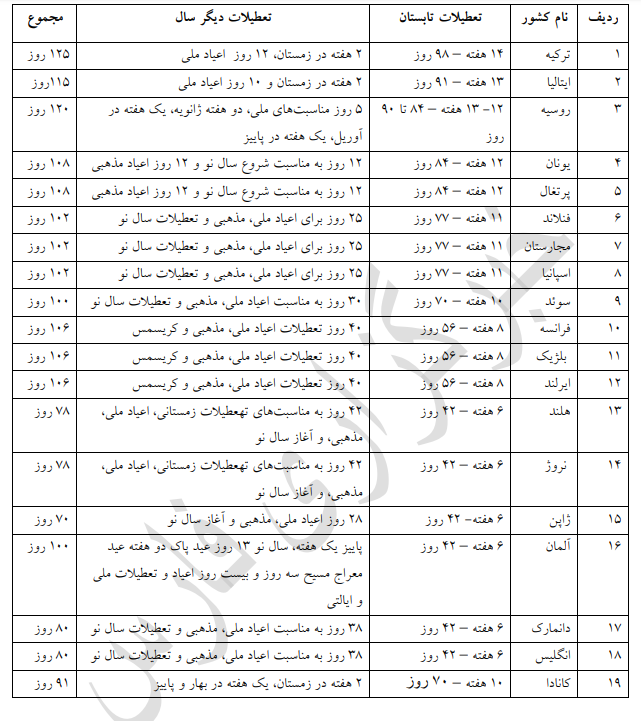 5.2 ممنوعیت های شرعی ، فرصت طلائی جذب گردشگران زن مسلماناگر کمی دقت شود ، می توان ممنوعیت ها و محدودیت های فرهنگی را به فرصت های طلایی جذب گردشگر نبدیل کرد و خود راهکار بزرگی برای جذب گردشگران مسلمان و مقید به آداب اسلامی در کشورهای دیگر باشد . به عنوان مثال ، رعایت مسئله حجاب و پوشش زنان که برخی محدودیت ها در جذب تعدادی از گردشگران را موجب می شود ، اما با نگاهی به داشته های ایران ، یک فرصت است ،  بر اساس مسئله حجاب ، برخی از اماکن به دو قسمت مردانه و زنانه تقسیم شده است این یک فرصت طلایی برای میلیونها زن مسلمانی است که در کشورهایی زندگی می‌کنند که این امکان برای آنان وجود ندارد ، استخر های اختصاصی زنان در ایران ، آرزویی است که در کشورهای غربی و  اروپایی ، و حتی برخی کشورهای اسلامی ، و بسیاری از مناطق دیگر ،  دست نیافتنی است ، زنان مسلمان فراوانی هستند که به دلیل نداشتن چنین امکانی از طبیعی ترین حق خود در بهره وری از طلیعت ، محروم می شوند.5.2.1 در کشور ایران استخر های جدا و دریای مجزا برای زنان وجود دارداگر شما به داستان های امروزه فشار اروپاییان بر حجاب زنان مسلمان توجه کنید و پافشاری آنان را بر نگهداری حجاب خویش دقت کنید خواهید دید که داوطلبان فراوانی وجود دارند تا برای بهره وری از استخرها و مراکز آبی و دریاهای ایران از کشورهای دیگر مسافرت نمایند نیازمندی گسترش گردشگری در این زمینه ، شناساندن این امکان به آن زنان به زبان های خودشان است اگر این وجود چنین امکانی ( که در دیدگاه یک مسلمان فرانسوی شاید محال باشد ) به آنها رسانده شود زنانی که امروزه در فرانسه و در دیگر نقاط اروپا بر روی مسئله حضور خود در دریا با لباس های اسلامی تاکید دارند و با اقدامات و خلاف حقوق بشری برخی کشورهای اروپایی و برخی مدعیان آزادی اندیشه مواجه می شوند ، و حق طبیعی بهره وری از آب و  امکانات مختلف ،  از آنان سلب می شود اگر از این امکان در ایران آگاه شوند و بدانند که در ایران زنان به راحتی می تواند با آزادی کامل در کنار دریا ها و در استخرها و مراکز آبی ، با رعایت همه مسائل شرعی شنا نمایند فراد گردشگر فراوانی برای همین مسئله از کشورهای اطراف و یا اروپا و آمریکا و خاور دور و همسایگان ، جذب خواهند شد 5.2.2 فرصت سازی از ورزشگاه های جدا برای زنان شاید برای بسیاری از خوانندگان محترم این مقال ، فشارهای روانی و محدودیت های وارده بر زنان مسلمان کشورهای اروپائی قابل قبول نباشد و واقعا تصور کنند که هر شخصی با هر ایده ای می تواند هر نوع اقدامی انجام دهد و حتما زنان مسلمان نیز در رفتارهای خود آزادی کامل دارند تا هر پوشش دلخواهی داشته باشند اما نگاهی به اخبار منتشره نشان می دهد ، واقعیت با آنچه تبلیغ شده تفاوت داردبر اساس گزارش یورو نیوز در تاریخ 26/02/2019 طبق قوانین فرانسه، حمل نشانه های مذهبی و از جمله حجاب اسلامی صرفا در مدارس دولتی ممنوع است و کارمندان دولت هم حق نشان دادن گرایش مذهبی خود را ندارند. با این حال پوشش اسلامی و به ویژه حجاب برای زنان در معابر عمومی طی سال های اخیر همواره یک موضوع جنجال برانگیز بوده است.دکتلون، یکی از بزرگ ترین تولیدکنندگان و فروشندگان پوشاک و لوزام ورزشی در فرانسه، «حجاب ورزشی» نمی فروشد.آیا زنان مسلمانی که برای حفظ حجاب خود از ورزش محروم می شوند اگر بدانند در کشوری این امکانات ، با رعایت همه جوانب مذهبی دراختیار آنان قرار می گیرد ، حد اقل بخشی از آنان مشتاق برای گردشگری نمی شوند ؟ اگر امکانات ورزشی مناسب زنان برای تمرین و مسابقات با حفط حجاب آماده شود ، و با توجه به بودجه هر طبقه و گروهی ،  در ورزشگاههای درجه یک و عادی ، برایشان تسهیلاتی ایجاد شود ، استقبال می کنند خصوصا گروههای دانش آموزی و دانشجوئی می توانند هدف مناسبی برای تورهای کوتاه مدت ، باشند همچنین زنان ثروتمند معتقد در کشورهای مسلمان هدف دیگری برای جذب در مناطق ورزشی ایران می باشند5.2.3  نزاع بورکینی و مقاومت زنان مسلمان رسانه های غربی با اهداف گوناگون ، خصوصا محروم کردن زنان مسلمان از آزادی حق انتخاب لباس مناسب ، فشارهای فراوانی را وارد می کنند و دولت های غربی نیز در این زمینه همراهی می کنند و پلیس فرانسه زنانی را که با لباس شنای پوشیده به دریا بروند جریمه می نماید اما این فشارها ، مقاومت زنان مسلمان را نشکسته ، و در کشورهای مختلف  اعتراضاتی هرچند محدود را موجب شده است حدود 30 زن با پوشیدن مایو ضمن تجمع در مقابل سفارت فرانسه در شهر لندن به ممنوعیت پوشش بورکینی در برخی شهرهای این کشور اعتراض کردند.این تجمع پس از آن صورت گرفت که زنی مسلمان در ساحل شهر نیس فرانسه به دلیل به نوع پوشش توسط پلیس جریمه شد. (یورونیوز فارسی 25/08/2016) این شیوه پوشش ، حتی در میان زنان غیر مسلمان نیز رواج یافته استیورونیوز 24/08/2016 نوشت :تصمیم برخی از شهرهای ساحلی فرانسه در ممنوع کردن موقتی «بورکینی» بازار فروش این نوع مایوی «اسلامی» را رونق داده است.طراح استرالیایی این نوع مایو که کل بدن فرد را می پوشاند با اشاره به افزایش سفارشات دریافتی می گوید پس از جنجال به وجود آمده در فرانسه، محبوبیت «بورکینی» نه تنها در میان بانوان مسلمان که در بین بانوان غیرمسلمان هم افزایش یافته است. (یورونیوز 24/08/2016 ) همانگونه که ملاحظه می شود ، نه تنها زنان مسلمان ، بلکه بخشی از زنان غیر مسلمان نیز مقید به رعایت اصول اخلاقی هستند که تبلیغ پارک های آبی ، استخر ها و ساحل زیبای خزر و خلیج فارس ، پارک های ویژه بانوان و ... می تواند گردشگران فراوانی را جذب نماید فشارهای مذهبی برزنان و دختران مسلمان اختصاص به یک کشور نداشته و کشف حجاب و یا حضور در استخرهای مختلط ، بر خلاف اصول حقوق بشری ، اجبار می شود یورونیوز 10/01/2017 نوشت : تمام کودکان دانش آموز فارغ از قوم و یا مذهب ناگزیر باید در کلاسهای شنای مختلط در سوئیس شرکت کنند. یک خانواده ترک تبار پیشتر در خواست کرده بود تا دخترهای 7 تا 9 ساله خانواده در کلاسهای شنای مدرسه شرکت نکنند . در میان زنان مسلمان ، بخشی در فرهنگ غرب ، هضم شده اند و همه آن را پذیرفته اند و حتی آن را روش بهتری می دانند ، اما بخش های دیگری نیز هستند که مخالف روش موجود می باشند بنا بر این ، جامعه زنان مسلمان و حتی غیر مسلمان معتقد به اصول اخلاقی ، هدف بسیار خوبی در جهت جذب به مراکز مقید به پوشش اسلامی هستند6 - مشکلات متقابل گردشگران و میزبانانگردشگرانی که به کشور های دیگر می روند ، در صدد اند از سفر خود لذت ببرند ، به طور طبیعی ، تنها زیبایی ها را می بینند . کمتر کسی بر روی سختی ها و مشکلات تمرکز می نماید ، و به همین دلیل ، یک اشتباه بزرگ در ذهن جامعه و تصمیم گیرندگان به وجود می‌آید که هر آنچه در دیگر کشورها ، خصوصا کشورهای ثروتمند مانند فرانسه ، وجود دارد ، تماما مثبت است و هیچ نقطه ضعفی در آن نیست اما اگر در لابلای سفرنامه ها و گزارشات ، برخی از قسمتها ، مورد توجه قرار گیرد دیده می شود که این مشکلات فراگیر است به عنوان نمونه باور کردن اینکه در پاریس ، در کنار میدان کنکورد ، پارک گردشگری وجود دارد ، که خاکی و پر از دست انداز است ، برای هیچ کس قابل باور نیست ، چه رسد به اینکه در آن سفرنامه بنویسند که در آن پارک ، گدایان فراوانی وجود دارد ، و دست‌فروشان مختلف هستند ، و غیر قابل باور تر اینکه چرخ و فلک آن کار نمی کند ، بسیاری از ما می خواهیم گفت : ابدا اینگونه نیست ، پاریس همه جایش منظم ، مرتب و دارای امکانات بسیار عالی است بخشی از سفرنامه نیما علایی به پاریس را ملاحظه نمائید6.1 افزایش گردشگران و نارضایتی مردم آیا افزایش گردشگران خوب است یا بد ؟ آیا آمدن آنها به یک شهر و یا یک منطقه مورد رضایت همگان خواهد بود ؟ مسئله دیدگاه های متفاوت مردم در موارد مختلف نشان داده است که هیچ پدیده ای وجود ندارد که همگان از آن راضی باشند بارش باران که رحمت الهی است برای کسی که در حال درو گندم است و یا در حال ساخت ساختمان است موجب نارضایتی می گردد به قول سعدی «باران که در لطافت طبعش خلاف نیست در باغ لاله روید و در شوره بوم خس» باران بر طبایع انسان ها  نیز گاه گل می آورد و گاه خشم همان انسان را موجب می شود . پدیده گردشگری از این مقوله جدا نیست ، هرگز نمی توان همه افکار را با آن وفق داد افزایش گردشگران در یک شهر یا یک کشور ، ضمن داشتن فوائد فراوان برای اکثریت جامعه ، برای کسانی که در این مقوله منتفع نیستند تضاد خواهد داشت و آنان با اعتراضات خود ،مشکلات را بیشتر می کنند این مقوله در کشورهای مختلف و در شهر های داخلی نیز وجود دارد گران شدن کالاها و خدمات مسئله ای است که مورد رضایت بخشی از جامعه نخواهد بود توجه داشته باشید که به هر حال گردشگر افزایش آنها موجب افزایش هزینه‌های مردم محلی نیز خواهد گشت و مثلاً در نرخ رفت و آمد خودروها نیز تاثیر گذار است ایا در رابطه با قیمت مسکن مشکلاتی را برای افراد کم درآمد ایجاد می کند به این دو خبر از رسانه های غربی ، در رابطه با اعتراضات مردم نسبت به افزایش گردشگران مطالعه فرمایید  سایت دویچه وله در تاریخ 24/09/2017 با عنوان «اعتراض به گسترش گردشگری در جزیره اسپانیایی» نوشت هزاران نفر از مردم مایورکا در اعتراض به رشد سریع گردشگری به خیابان رفتند. آنها معتقدند که رشد بی رویه توریسم زندگی مردم بومی جزیره را مختل کرده است.در جزیره اسپانیایی مایورکا بیش از سه هزار نفر در اعتراض به رشد سرسام آور مسافرت های توریستی به خیابان رفتند. راه پیمایی آنها آرام بود و همراه با پایکوبی و آواز.جمعیت در برابر کلیسای بزرگ پالما، پایتخت مایورکا، گرد آمدند و علیه رشد بی رویه توریسم شعار دادند.آنها می گویند که رشد لگام گسیخته توریسم و سرازیر شدن گردشگران، به ویژه سیاحتگران خارجی، نظم و ترتیب امور را در جزیره زیبای مایورکا به هم ریخته است.آنها اعتراض دارند که گردشگران تمام خیابان ها، گردشگاه ها و پلاژها را چنان تصرف کرده اند که به ندرت برای اهالی بومی جایی باقی مانده است.توریست ها بی تردید پول زیادی نصیب مایورکا می کنند، اما در عین حال به محیط زیست و طبیعت سرسبز این جزیره آسیب می رسانند.مشکل دیگر، بالا رفتن شدید اجاره بها در جزیره است، زیرا بسیاری از مالکان ترجیح می دهند ملک خود را در کوتاه مدت و به بهای گران به گردشگران کرایه بدهند تا در درازمدت به همشهریان خود. (دویچه وله آلمان 24/09/2017) همین وضعیت در پرتغال نیز وجود دارد و به بخشی از گزارش یورونیوز در تاریخ 24/09/2018 با عنوان  «اختلال در زندگی مردم پرتغال به دلیل هجوم گردشگران و افزایش اجاره بها» توجه فرمائیدساکنان شهرهای لیسبون و پورتو در پرتغال نسبت به افزایش میزان گردشگران در شهرهای خود اعتراض کردند.شهروندان پرتغالی اهل لیسبون و پورتو معتقدند افزایش تعداد گردشگران در این شهرها سبب شده که زندگی آنان مختل شود. به عنوان مثال افزایش 20 درصدی اجاره بها در این شهرها باعث شده که بسیاری از محلی ها مجبور به ترک محله خود شوند و به مکان های ارزان قیمت نقل مکان کنند.پائولا مگالهز، یکی از ساکن پورتو به یورونیوز گفت: «گردشگران همه چیز را از ما می گیرند. همه چیز را نه فقط از ما بلکه از پورتو و از بچه هایمان می گیرند. ما چکار می توانیم کنیم؟ نمی دانم چرا یک گردشگر که تنها پنج روز می آید، از من و فرزندانم که رسم و رسومات پورتو را حفظ می کنیم ارزش بیشتری دارد.»خانوم مگالهز در ادامه گفت: «اگر این حباب مسکن نترکد چه خواهد شد؟ من با درآمد 585 یورو توانایی پرداخت اجاره 600 یورویی را ندارم. چگونه با سه کودک خانه والدینم را ترک کرده و به مکان جدیدی نقل مکان کنم؟» (یورونیوز 24/09/2018) بنا بر این ، تصور اینکه همگان در یک مسئله ای مانند گردشگری با شما همفکر باشند و استدلال شما را بپذیرند ، اشتباه است ، و اشتباه بزرگ تر آن است که اقدامات اساسی را در جهت رضایت همگان به تاخیر بیندازیم ، لازم است با تکیه بر گردشگری حلا و ارزان ، منافع بسیار فراوان صنعت گردشگری را رونق دهیم 6.2 کلاهبرداران دور برج ایفل درفرانسه قبل از سفر ، هم در سفرنامه های متعدد و هم از توصیه های دوستانم شنیده بودم که اطراف برج ایفل خیلی ناامن هست و باید حسابی حواسمون رو جمع کنیم. همچنین توصیه اکید کرده بودن که به هیچ عنوان به دوره گردهایی که با چند کاسه تردستی انجام میدن و از شما میخوان باشون شرط بندی کنید و بگید زیر کدوم کاسه پر هست، نزدیک نشین. چون ترفند اینها به اینصورته که چند نفر از دوستانشون دوره خودشون جمع میشن و چند بار مبالغ بالایی رو برنده میشن و اینجوری بقیه ترغیب میشن که در این بازی کثیف شرکت کنند و به خیال خودشون کلی پول برنده بشن. غافل از اینکه گرفتار شیادان حرفه ای شدن و در یک چشم به هم زدن کلی پول در این شرط بندی از شرکت کنندگان به جیب میزنن. متاسفانه دوست من در این بازی 800 یورو از دست داده بود و حسابی بهمون تاکید کرده بود که حتی کنار بساط این شیادان لحظه ای هم نایستیم. از نزدیکی برج ایفل بساط این شیادان رو دیدیم، که چطور با همدستی دوستانشون در حال خالی کردن جیب توریست های از همه جا بیخبر بودن.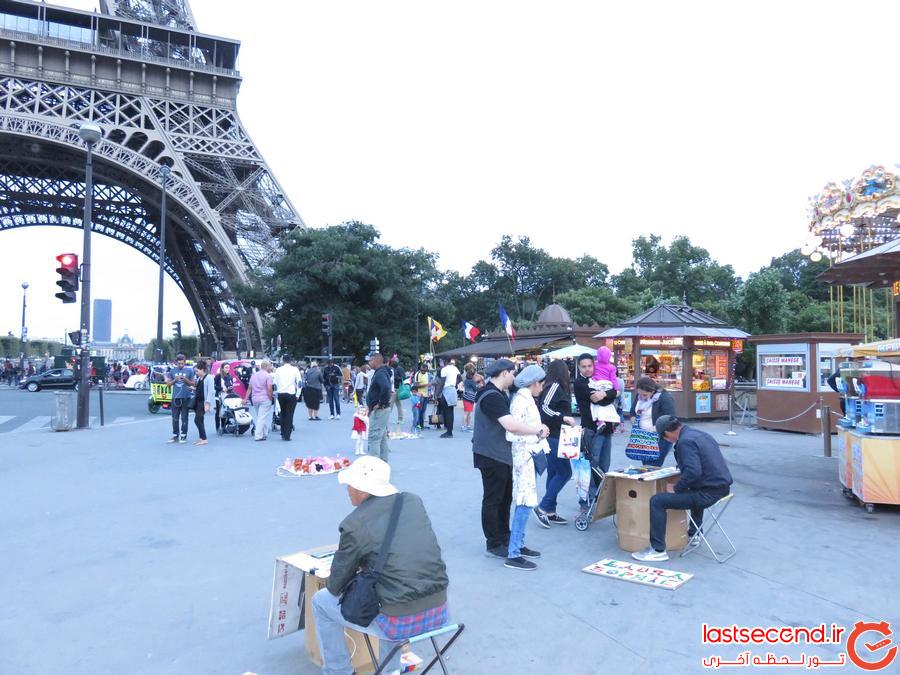 اطراف برج ایفل و بساط دست فروشان و شیادان6.3 زمین خاکی دستفروشان و گدایان در پاریس  شاید سخت گیری های بیش از حد در استاندارد سازی مکانهای مورد بازدید ، موجب افزایش هزینه ها و در نتیجه کاهش بازدیدکنندگان شود ، رعایت امور امنیت و عدم مشکلات خاص برای آنان ضروری است . اما اینکه همه امکانات باید در سطح عالی و درجه یک باشد ، اشتباهی است که در ذهن گردشگران موجب کاهش بهره‌وری شده است آنچه در رابطه با فرانسه خواهیم خواند نشان می دهد ، کشورهای گردشگر پذیر ، برای همه طبقات گردشگران دارای امکاناتی هستند که ارزان در دسترس آنان قرار گیرددر طرف مقابل میدان کنکورد باغ تویلری قرار دارد. به سمت ورودی این پارک رفتیم. یک دفعه از زمین های سنگ فرش شده ی بسیار تمیز و زیبای خیابان شانزه الیزه وارد یک زمین ناهموار پر از خاک و شن های سفید شدیم. فلسفه ی این شن های سفید در سطح شهر و مکان های مختلف پاریس رو واقعا درک نکردم. وقتی میشه زمین رو با چمن و سنگفرش های زیبا و کلی امکانات مدرن امروزی پوشاند چرا باید شهری مثل پاریس، بیشتر پارک ها و بلوارهاش با این شن های سفید و زمین های ناهموار پوشیده شده باشن. راه رفتن در این مکان ها خیلی خسته کننده بود و باعث میشد که سر تا پامون حسابی خاکی بشه.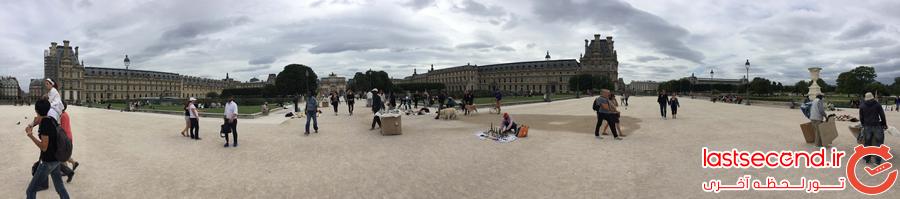 عکس پاناروما از باغ تویلری مقابل میدان کنکورد که زمین خاکی و ناهموار است توجه فرمائید که این پارک در قلب پاریس است نه در روستاهای دور افتاده یک کشور عقب افتاده !!ابتدای این پارک چند وسیله ی بازی مثل چرخ و فلک و تاب های برقی و بازی های کودکانه قرار داشت که با پرداخت هزینه میتونستیم هرکدوم رو سوار بشیم. البته چرخ و فلک چند سالی هست که کار نمیکنه و فقط به عنوان نمادی در این مکان قرار داره. این باغ هم پر از دستفروش و گداهای خیابانی بود.6.4 گردشگران انگلستان ، آشغال ریختن و آتش در طبیعت ،هیچ پدیده ای را نمی توان یافت که در همه جهات دارای فایده باشد و مشکلاتی را ایجاد نکند گردشگری نیز از این مقوله جدا نیست گردشگران با سلایق مختلف و با روش های گوناگون در کشور ها و در مناطق مختلف زندگی کرده‌اند و هر کدام با آداب و رسوم خاصی هستند که از وجود آنان جدا نیست بر همین اساس وقتی وارد یک منطقه گردشگری می شوند ممکن است بسیاری از عرف و قوانین را رعایت نکنند پارک ملی انگلستان نمونه ای از آن را در رابطه با رفتار گردشگران با جنگلها و محیط زیست بیان کرده که مشابه گردشگران داخلی و خارجی ، در مناطق طبیعی و جنگل های ایران است ، بخوانید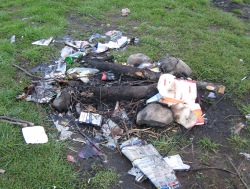 پارک ملی  لاک لوموند Loch Lomond و تروساچز Trossachsبقایای آشغال و آتش که توسط بازدید کنندگان مسئولیت ناشناس در طبیعت برجای مانده است.6.5 گرانفروشی به گردشگرانیکی از مشکلاتی که در مناطق گردشگری وجود دارد ، برخورد سودجویانه فروشندگان کالا و خدمات به گردشگران است ، از آنجا که گردشگران ، معمولا اطلاعات کافی نسبت به نرخ ها دارند و مسیر ها را نمی دانند ، توسط فروشندگان با نرخ های بالاتری مورد سوء استفاده قرار می گیرند ، رانندگان تاکسی نیز از این مقوله مستثنی نیستند ، حتی در یک کشور ،  وقتی گردشگر از شهری به شهر دیگر می رود ، در آنجا رانندگان تاکسی ، مبلغی بسیار فراتر از آنچه نرخ معمول است ، از او طلب می کنند. این وضعیت برای بسیاری از تصمیم گیرندگان به عنوان یک معضل غیر قابل حل ، همواره وجود داشته و تصمیمات مختلفی می گیرند اما اگر بدانیم که چنین مشکلی فراگیر بوده و در همه کشورها وجود دارد ، آنگاه ، کنار آمدن با آن راحت تر می شود. توجه داشته باشید ، کنار آمدن ، به معنای عدم تلاش برای حل مشکل نیست ، بلکه برای تحمل مشکل و طبیعی دانستن آن است ، تحمل مشکل یعنی آنکه این بیماری وجود دارد باید تلاش کنیم تا کمتر شود ، اما باید بدانیم که هرگز قطع کامل آن ممکن نیست .بد نیست در همین زمینه کشورهای دیگر را مطالعه کنیم و ببینیم که به طور مثال در فرانسه ، چگونه از یک مسافر هزینه های گزاف می گیرند این خبر را بخوانیدیورونیوز 23/11/2018 گزارش داد دادگاهی در فرانسه یک راننده تاکسی پاریسی را که از دو گردشگر 247 یورو کرایه خواسته بود به هشت ماه زندان محکوم کرد.دو گردشگر اهل تایلند از فرودگاه شارل‌دوگل پاریس برای مرکز شهر تاکسی گرفته بودند اما پس از رسیدن به مقصد، راننده تاکسی به جای کرایه ثابت 50 یورویی به مسافران خارجی‌اش یک فاکتور 247 یورویی نشان داد.زوج تایلندی که از میزان کرایه تعجب کرده بودند، از پرداخت آن سرباز زدند اما راننده تاکسی درهای ماشین را قفل کرد دوباره راه افتاد. بعد از بحث و جدل طولانی، در نهایت گردشگران راضی به پرداخت 200 یورو شدند. نکته قابل توجه در این خبر آن است که این راننده تاکسی نه توسط بازرسان تاکسی رانی فرانسه کشف نشد ، بلکه آن گردشگران خود اقدام کرده بودنداین دو مسافران جوان، مکالمه خود با راننده تاکسی را با تلفن همراه خود ضبط کرده و در شبکه‌های اجتماعی به اشتراک گذاشتند.آیا این تنها موردی بوده که تاکسی های پاریس با خارجیان رفتار کرده اند  ، یا یک روش عادی رانندگان تاکسی پاریس و لندن و استکهلم و بغداد و تهران و مشهد و بانه و دیگر نقاط توریستی است که فقط گاهی فرد متخلف ، ازروی بدشانسی ! ،  به دام قانون می افتد درادامه خبر می خوانیم :راننده تاکسی که در دادگاهی در پاریس محاکمه می‌شد برای دفاع از خود گفت که از یک برنامه روی تلفن همراهش برای تعیین کرایه مسیر استفاده می‌کند و به همین خاطر تقصیر او نیست که چنین مبلغی را از مسافران خواسته است. این مرد جوان 25 ساله بر خلاف شواهد در دادگاه ادعا کرد که از خروج مسافران جلوگیری نکرده است.یکی از گردشگران به روزنامه پاریزن گفت: «چمدان‌های ما در صندوق ماشین بودند و درها قفل. راننده تاکسی نیز تهدید کرده بود که نمی‌گذارد ما پیاده شویم. در نهایت تصمیم گرفتیم که 200 یورو را پرداخت کنیم تا بتوانیم از ماشین خارج شویم.»6.6 اسکان در منازل غیر مجازجالب ترین مشکلات گردشگری ، مسئله اسکان آنها در منازل غیر قانونی و بدون مجوز است ،  همه ما بارها تصاویری را دیده ایم که در ورودی شهرهای گردشگر پذیر ،  افرادی با تابلو در دست ایستاده ،  و منزل یا ویلای خود را برای مسافران عرضه می کنند 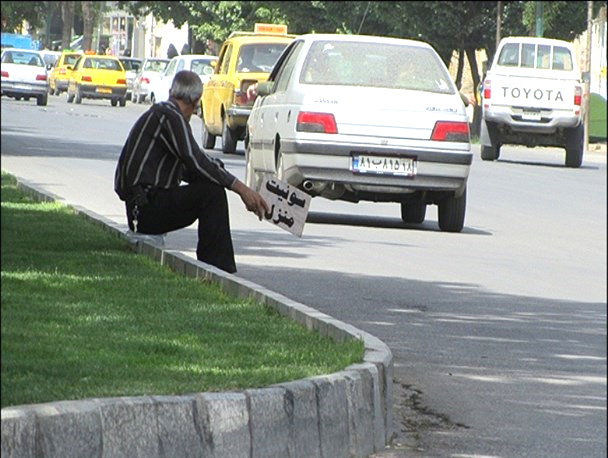 این مسئله شاید سابقه چند صد ساله داشته باشد ، برخی تصور می‌کنند که این مسئله صرفاً مربوط به ایران است و برای پیشگیری از آن مقررات  فراوانی می نویسند و اعلام و تهدید ، که دستگیر و برخورد قانونی خواهیم نمود . اما در عمل ؟ هیچ اتفاقی نمی افتد . زیرا این یک پدیده کاملاً طبیعی در گردشگری است ، همه گردشگران ، دارای پول فراوانی نیستند که به هتل های چند ستاره بروند و در بهترین هتل ها اسکان گزینند ، برای بخش وسیعی از گردشگران کم شدن هزینه ، یک اصل اساسی گردشگری است بر همین اساس ، دو طرف توافق می‌کنند تا با همدیگر کنار آمده و با مبلغی به منزل غیر مجاز بروند جالب است بدانیم که آنچه در شهر بانه اتفاق می افتد و به عنوان یک معضل مطرح شده ، در شهر بارسلون اسپانیا نیز مطرح است و مسئولان هر دو شهر ،  هیچ کاری نتوانستند بکند . دوخبر ذیل را با یکدیگر مقایسه فرمایید6.6.1 مشابهت مشکلات بانه و بارسلون !! 6.6.1.1  بانه در ایراندرتاریخ 9 مرداد 1398 ایرنا ، در خبری که با عنوان «اسکان مسافر در منازل استیجاری غیر مجاز بانه ممنوع شد» منتشر کرد اینگونه می خوانیم : سعدالله رحیمی خواه رئیس اداره میراث فرهنگی، صنایع دستی و گردشگری بانه از ممنوعیت اجاره خانه های استیجاری غیر مجاز به مسافران به دستور دادستان شهرستان خبر داد.دادستان انقلاب و عمومی شهرستان بانه روز سه شنبه با صدور حکمی اجاره دادن منازل مسکونی فاقد مجوز به مسافران ممنوع اعلام کرد و گفت:  هر کسی بدون مجوز میراث‌ فرهنگی خانه‌اش را به مسافران اجاره دهد بین 50 تا 100 میلیون ریال جریمه خواهد شد بنابراین فعالیت افرادی که در ورودی شهر تابلوی منزل اجاره ای در دست دارند از هشتم مرداد ممنوع و خلاف قانون است و با متخلفان برخورد می شود. (ایرنا 09/05/1398 ) لازم به یاد آوری است که چنین سخنان و تهدیداتی از سوی مسئولین شهرهای مهمانپذیر ایران بارها و بارها و چند سال قبل هم ، شنیده شده استمعاون سازمان میراث فرهنگی در تاریخ 12/07/1394 گفت : «خانه مسافر درتهران غیرقانونی است » هر گونه فعالیت تحت عنوان خانه های استیجاری برای اقامت مسافران و گردشگران داخلی و خارجی در شهر تهران مورد تایید سازمان نبوده و قابل پیگیری از سوی مراجع انتظامی است. ( ایرنا 12/07/1394) این مطلب هم خواندنی است :خبرگزاری ایسنا ، چهارشنبه 25 آذر 1394  « پرونده "خانه‌های قاچاقی" روی میز دولت » نوشت :حدود 7000 خانه شخصی بدون آنکه مجوزی از مراجع قانونی و رسمی داشته باشند، در مشهد مشغول خدمات‌دهی به مسافران هستند؛ خانه‌هایی بدون شناسنامه، بی‌هویت و گاه پرحاشیه. به گفته رییس اتحادیه هتلداران خراسان رضوی، شاید فقط حدود 300 خانه از میان آنها مجوز سازمان میراث فرهنگی و گردشگری را گرفته باشند. (ایسنا 25/09/1394) و از آن سال ها تا کنون هیچ اتفاقی نیفتاده است ، هر چند در گزارش های موفق مسئولین ، مسئله حل شده است 6.6.1.2  بارسلون در اسپانیادرتاریخ 31 جولای 2015 برابر با جمعه , 9 مرداد 1394 یورونیوز گزارش مشروحی  با عنوان « مشکلات گردشگری انبوه در بارسلون » نوشت : انتخابات محلی اما تغییر بزرگی در بارسلون ایجاد کرد. شهردار چپ افراطی در این شهر به قدرت رسید و ضرب الاجل موجود برای آپارتمانهای گردشگری را به تعداد بیشتری از آنها گسترش داد. او تاکنون در حدود 30 پروژه هتل را متوقف کرده است. انقلابی واقعی در شهری که 120 هزار نفر در آن در بخش گردشگری کار می کنند و 14 درصد ثروت بارسلون از آن زاده می شود.با دیوید ریبا، مدیر یک آژانس قانونی اجاره آپارتمانهای خصوصی به گردشگران ملاقات کردیم. او سالها پیش کارش را با یک آپارتمان آغاز کرد. امروز اما او 100 آپارتمان گرانقیمت را به گردشگران اجاره می دهد. به گفته او تعداد اجازه اجاره آپارتمان گردشگری باید افزایش یابد. او سیاست مقابله با اجاره آپارتمانها توسط شهر بارسلون را به شدت محکوم می کند.دیوید ریبا می گوید: «با این ضرب الاجل جدید ما با آپارتمانهای غیرقانونی بیشتری برای اجاره مواجه خواهیم بود. این امر هم اکنون در بخش تاریخی شهر رخ داده، جایی که ده سال می شود که مهلت قانونی تعیین شده است. نتیجه اش هم این بوده که اکنون 100 ساختمان خالی و بدون استفاده داریم.»تابستان گذشته پس از آنکه گروهی از گردشگران ایتالیایی برهنه در خیابانها و مغازه های محله بارسلونتای بارسلون به شادی پرداختند، اعتراضاتی با مضمون ضد گردشگری رخ داد. بارسلونتا یک کیلومتر مربع مساحت دارد و 70 آپارتمان گردشگری قانونی و 1500 آپارتمان گردشگری غیرقانونی در آن وجود دارد.انجمن های محلی تخمین می زنند که رقمی بالغ بر 9 میلیون یورو سالانه بر اثر اجاره غیرقانونی آپارتمانهای گردشگری رد و بدل می شود.مشکلات با گردشگران غیرقانونی در سه سال گذشته زیاد شده است. این موارد بیشتر برای فرار از مالیات، کلاه برداری از صاحبان آپارتمانها و قراردادهای تقلبی با استفاده از شماره شناسایی افراد فوت شده، رخ می دهد. ( یورویوز 31/07/2015) توجه می فرمائید که نتیجه سخت گیری شهردار تازه کار بارسلون ، همان نتیجه ای است که در شهرهای ایران اتفاق می افتد : « با این ضرب الاجل جدید ما با آپارتمانهای غیرقانونی بیشتری برای اجاره مواجه خواهیم بود »7 - فضای مجازی در خدمت گردشگری امروزه فضای مجازی در زمینه های مختلف می‌توانند یاور مدیران و مردم ، در جهت رشد و شکوفایی و کاهش هزینه ها باشد ، مشروط به آنکه واقعیت فضای مجازی شناخته شده ؛ و همزمان ارزش ها و مشکلات آن تبیین گردد و یک جانبه به آن نگریسته نشود موبایلی که در دست همه مردم وجود دارد ، ( حتی موبایل های معمولی که هوشمند نیست ) می تواند بسیاری از امکانات را در اختیار گردشگران و مدیران قرار دارد . اگر موبایل هوشمند و اینترنت باشد به مراتب بهتر می توان این بهره وری را داشت اگر در زمینه گردشگری صفحات فضای مجازی اعم از وب سایت ، وبلاگ ، کانال ، گروه و ...  به زبان های مختلف و فرهنگهای مختلف ایجاد شود به یقین موجب رشد و شکوفائی می شود ، خصوصا اگر این کار به صورت واقعی به مردم واگذار شود ،  «جمع سپاری»  انجام شود یعنی واقعاً  ( نه مانند واگذاری ها به بخش خصوصی ؟ )  به مردم واقعی ،  اعم از مردمی که در داخل کشور میزبان  هستند و یا گردشگرانی که به کشور می آیند امکان بارگذاری صفحات و اصلاح آن را داده شود ،  به گردشگری سالم و نظارت پذیر ، به سرعت رشد خواهد یافت مسئله جمع سپاری هر چند دارای اشکالاتی است اما  پروژه هائی در فضای مجازی موفق شده‌اند که به نیمه پر لیوان و فوائد فراوان جمع سپاری توجه کرده‌اند نمونه خارجی آن ویکی پدیا ست که با واگذاری صفحات به مردم در همه زمینه ها و با همه زبان ها توانسته است امکاناتی را در اختیار همه جوامع بگذارد به طوری که هر کس در هر رشته و در هر زمینه ای بخواهد مطالعه کند از آن بی نیاز نیست قطعا در صفحات ویکی پدیا اشکالات فراوانی وجود دارد ، چه در استنادات و چه در مطالبی که مطرح شده است اما نکته مهم آن است که اوّلاً در کارهایی که دیگران با دقت انجام داده‌اند مشابه چنین اشکالاتی ، و چه بسا بیشتر وجود دارد ، ثانیاً هزینه‌ها به شدت بالا رفته است و افراد و ساختمان های فراوانی برای کنترل نشسته و کار می کنند و ثالثاً زمان تولید و کنترل و نشر ، بسیار بالا است ، و رابعا : تعداد عناوین تولیدی به مراتب کمتر از ویکی پدیا ستنمونه های داخلی آن نیز اسنپ و تپ سی است ، با واگذاری کار به رانندگان و مسافران ، ضمن کاهش فراوان هزینه ها ، هر روزه آدرس های دقیق تر با مشارکت مردم بارگذاری می شود و نظارت لحظه ای بر رفتار راننده و مسافر را عملیاتی کرده است ، مقایسه کنید نظارت مردمی بر رفتار رانندگان در این دو سرویس خدمات عمومی را با تاکسی رانی ها در شهر های مختلف که با سازمان های عریض و طویل بازرسی و با هزینه های گزاف ، حتی نتوانسته اند ، مسئله ساده حق استفاده از کولر در تابستان را حل کنند اگر در زمینه های مختلف گردشگری از همه مردم کمک گرفته شود با بهره وری از فضای مجازی  ، به سرعت می توان جایگاه بزرگی را به دست آورد خصوصاً استان‌های مرزی می توانند سریع تر شکوفا شوند شنیدن این خبر که برخی سایت های با موضوع گردشگری ، توسط مسئولین گردشگری تعطیل شده اند هرگز خبر خوشی نیست هر چقدر این انحصار شکسته شود و از طریق سایت های مختلف کار انجام شود قابل مدیریت است ، خصوصاً اگر به اتباع داخل کشور اجازه دهیم اگر چنین نکنیم و اجازه ران شدن نرم افزارهای داخلی ، گذر از هفتادخوان رستم باشد ، میدان برای بیگانگان باز می شود و منافع اقتصادی آن به جیب خارجی ها خواهد رفت و  نرم افزار های خارجی ،  به سرعت در داخل کشور رشد خواهند کرد و هیچ کاری از ما بر نخواهد آمد لذا توصیه می شود به داخلی ها اجازه کار داده شود تا با نرم افزارهای قابل مدیریت و نظارت پلیس و و دیگر نهادهای مسئول ، امنیت مسافران و مردم تضمین می شود و منافع اقتصادی آن هم به جیب اتباع کشور میهمان پذیر برسد با این تذکر که همه موارد فضای مجازی در گردشگری ، نیازمند مباحث تفصیلی است ، به طور خلاصه ، چند نمونه از زمینه های بهره وری از فضای مجازی و جمع سپاری یاد آوری می گردد  7.1 حمل و نقل اینترنتی با طبقه بندی های مختلف ، از ابتدای مسیر تا انتها یکی از مشکلاتی که مسافران به هر کشور و شهر با آن مواجه می شوند مسئله حمل و نقل است اعم از حمل و نقل بین دو کشور یا حمل و نقل درون شهری و یا بین شهرها که رانندگان با توجه به عدم آشنایی مسافران آنان را با قیمتهای گزاف اجحاف می کنند در این زمینه می توان با تخصیص زبان مختلف در نرم افزارهای حمل و نقل ، و دریافت مبدا و مقصد از مسافران به زبان خودشان می توان آنها را با هزینه منصفانه ای جابجا کرد به طوری که از سفر خود لذت ببرد در این زمینه بهره وری از امکانات موجود بسیار مهم است دیگر نیازی نیست که ما حتماً نرم افزار جدیدی برای آن بنویسیم وجود نرم افزارهایی مانند اسنپ و تپسی و امثال آن ها ، می تواند راهگشای خوبی باشد مشروط به اینکه آنها نیز به انحصار گرایی روی نیاورده ، و واقعاً منافع مسافر و راننده را در نظر بگیرند در این زمینه تنها با بهروه وری واقعی از فضای مجازی ، می توان انواع و اقسام خودروها اعم از لوکس و عادی با قیمتهای بالا یا با قیمت های ، کم دربست و روزانه و یا به صورت مقطعی اتوبوس مینی بوس و ون خودروی سبک و انواع دیگر را تقسیم بندی نمود و با قرار دادن زبان گردشگران در این نرم افزارها به سرعت به نتیجه رسید به طوری که هر دو مسافری بر اساس و جایگاه خود هزینه‌ای که می خواهد انجام بدهد بلافاصله به آن دسترسی پیدا کند و بداند که چه قیمتی باید بپردازد و حقوق و تکالیف چیست و بتواند به راننده به صورت دقیق امتیاز بدهد7.2 مدیریت اسکان پذیرش واقعیت اسکان گردشگران در مکان های مختلف و متفاوت ،  بسیار حائز اهمیت است ، برخی از تصمیم گیرندگان ، آن چنان استانداردها را بالا می برند که هیچ شخصی نتواند به آن برسد و فقط تصور می کنند که باید هتل های لوکس ساخت ، آن ها هم لازم است ، اما چه بخواهیم و چه نخواهیم ، گردشگران دارای تفاوت های طبقاتی با هزینه های مختلف هستند ، بخش وسیعی از گردشگران از طبقه متوسط و پایین تر تشکیل می شوند ،  هرگز نمی توان آنها را نادیده گرفت برنامه ریزی در جهت تنوع اماکن اقامتی گردشگران بسیار مهم است این مراکز می تواند هتل ، مسافرخانه ، منازل مردم و عشایر و روستائیان ، کمپ های ارزان در مناطق پارک ها و طبیعی ، مهمانسرا ،  استراحتگاه و ... باشد با نرم افزار های مختلف مکان‌یاب ، که امروزه نمونه های آن در کشور فراوان است می توان به تمامی آنها اجازه داد که در این زمینه وارد شوند و هر کدام به زبان های مختلف ( مثلاً کردی ترکی استانبولی عربی عراقی یا کویتی ، اردوی پاکستانی و هندی ، آذری آذربایجان ، ترکمنی ، روسی ، ارمنی و ... ) صفحات خود را تنظیم کند و مردم هتل های دارای  چند ستاره ، بسیار ارزان یا بسیار گران ، سوئیت ها ، ویلاها ، با انواع و اقسام منازل و مکان ها و قیمت ها را با ابتکار خویش عرضه نمایند و ، و گردشگران نیز با زبان خود ، با دقت مکان خویش را انتخاب کرده و به آنجا بروند 7.3 مدیریت تبلیغات در فضای مجازی عادت سنتی در بسیاری از کشورها این است  که مطالب را به انگلیسی تر جمه می کنندهمانطور که در ایران انگلیسی را مردم عادی و حتی بخش وسیعی از فرهیختگان نمی توانند بخوانند در دیگر کشورها نیز همین‌گونه است در آموزه های دینی مسئله روان شناسی تبلیغ در این آیه به خوبی تبیین شده است :  وَمَا أَرْسَلْنَا مِنْ رَسُولٍ إِلَّا بِلِسَانِ قَوْمِهِ لِیُبَیِّنَ لَهُمْ « ما هیچ پیامبری را نفرستادیم مگر به زبان قومش تا (حقایق را) برای آنها آشکار سازد» اعزام پیامبر به زبان مردم دارای ابعاد مختلفی است که یکی از آن اینکه به زبان ساده همان مردم و با همان گویش سخن بگوید ، حتی در میان مردم یک شهر ممکن است خرده فرهنگ هائی باشد که هرکدام داری زبان خاص خود هستند نکته مهم تر روانشناسه «زبان مردم» فرهنگ آنان است ، مردم از چه واژه ای بیشتر لذت می برند یا نفرت دارند ؟ از چه نوع مفاهمه ای استفاده می کنند داستان جالبی درباره تبلیغ کوکاکولا در کشورهای عربی نقل شده که حتی اگر داستان باشد ، امری است مکه نشان می دهد اگر تبلیغ به زبان مردم محلی نباشد چقدر مشکل زا استیکی از نمایندگان فروش شرکت کوکاکولا، مایوس و نا امید از خاورمیانه بازگشت .دوستی از وی پرسید: «چرا در کشورهای عربی موفق نشدی؟»وی جواب داد: «هنگامی که من به آنجا رسیدم مطمئن بودم که می توانم موفق شوم و فروش خوبی داشته باشم. اما مشکلی که داشتم این بود که من عربی نمی دانستم. لذا تصمیم گرفتم که پیام خود را از طریق پوستر به آنها انتقال دهم. بنابراین سه پوستر زیر را طراحی کردم:پوستر اول مردی را نشان می داد که خسته و کوفته در بیان بیهوش افتاده بود.پوستر دوم مردی که در حال نوشیدن کوکا کولا بود را نشان می داد.پوستر سوم مردی بسیار سرحال و شاداب را نشان می داد.پوستر ها را در همه جا چسباندم.»دوستش از وی پرسید: «آیا این روش به کار آمد؟»وی جواب داد: «متاسفانه من نمی دانستم آن ها از راست به چپ می خوانند و لذا آنها ابتدا تصویر سوم،  سپس دوم و بعد اول را دیدند! این یک واقعیت قطعی تبلیغ است ، شاید آن اژه ای که در شهر ف یا کشور شما دارای بار مثبت فرهنگی است در کشوری دیگر ، کاملا منفی باشد به زبان مردم یعنی به زبان و فرهنگ همان مردم و اختصاصی برای آن ها که با بهره وری از فضای مجازی ، تبلیغ به هر زبان اعم از انگلیسی ،  فرانسوی ، آلمانی ، اسپانیولی ، و حتی محلی و عامیانه هر قوم و ملتی ، کردی عراق ، کردی سوریه ، کردی ترکیه  ، ترکی آذربایجان ، ترکی ترکیه ، عربی خلیج فارس و ... ، با روش جمع سپاری امکان پذیر است به طوری که اگر یک نفر با زبان محلی خودش در اینترنت جستجو کرد به متن تبلیغی درباره یک منطقه یا یک جاذبه گردشگری برشد 7.4 روش تبلیغاتی جشنواره ها و فستیوال هاطیف وسیعی از رویکردها برای تبلیغ مناطق محلی ، از برگزاری جشنواره ها و رویدادها ، تا اجرای برنامه های تبلیغاتی هدفمند در جهت جذب گردشگر  استفاده می شود.  جشنواره ها و رویدادها به عنوان ابزاری عالی شناخته می شوند که با استفاده از آن جوامع محلی می توانند دارایی ها ، نقاط قوت و تاریخ محلی را جشن بگیرند ، ضمن اینکه رویکردی هدفمند در جذب بازدید کننده داشته باشند. مقامات محلی سهم قابل توجهی در وقایع محلی دارند. به وقایع علاوه بر مشارکت مالی ، همانطور که در زیر ذکر شده است ، مقامات محلی از طریق اختصاص منابع کارمندان ، بسته شدن جاده ها ، تهیه محل های آماده سازی ، نصب علائم ، مدیریت ترافیک و پارکینگ ماشین ، جمع آوری سطل اضافی و تمیز کردن خیابان ، پشتیبانی از سلامت و ایمنی از رویدادها پشتیبانی می کنند. مدیریت رویداد ، بازاریابی و تبلیغات عمومی ، مجوز ، آموزش و پشتیبانی اداری. در این نظرسنجی مشخص شد که مقامات محلی از 1،403 رویداد پشتیبانی می کنند. در سال 2016 ، مقامات محلی حدود 14.9 میلیون یورو برای وقایع در جوامع خود کمک کرده اند.در رابطه با جشنواره های مختلف ، برنامه های نیم روزه و یک روزه ، اعم از هنری ، اقتصاد خانواده ، اشتغال خانگی ، کالا و خدمات ، و دهها مورد دیگر میتوان برنامه ریزی کرد نکته حائز اهمیت آن است که تبلیغ این موارد با زبان های مختلف از طریق فضای مجازی برای همه زبان ها باشد 7.5 مسابقات سفرنامه نویسی یکی از موارد مهم در جهت تبلیغات گردشگری در یک شهر یا کشور ، انتشار سفرنامه ها و خاطرات افرادی است که از آن منطقه بازدید کرده‌اند هر روزه و هر زمان افراد فراوانی از مناطق گوناگون دیدار می کنند اما عکس هایی که می گیرند و یا مطالبی که یادداشت می‌کنند ، و در شبکه‌های اجتماعی برای یکدیگر می فرستند ، به صورت منسجم و مرتب نیست اگر در شهرها و مناطق گردشگرپذیر ، هر گردشگری به هر انگیزه ای  آمده است روزانه یک یا چند عکس یا فیلم کوتاه و بلند ، با با نوشته و یا گویش به زبان محلی منتشر نماید ،  و همچنین خاطرات چند سطری از زیبایی ها و مطالب آن شهر و آن منطقه به زبان و گویش خود منتشر نماید ، می تواند به سرعت دیگران را تشویق به دیدار از آن شهر نماید توجه داشته باشید که بهترین راه در فضای مجازی برای این کار ، ایجاد سایتهای مختلف هم زبان است ، که به صورت متمرکز ، در یک استان ، یا در یک کشور در دسترس همه افراد قرار داشته ، و آنها بتوانند مطالب خود را در آن وارد نمایند ، طبعاً با توجه به مسئولیتی که ممکن است نوشته افراد داشته باشد ، می توان اشخاص مطمئنی در جهت ادیت و تایید آن محتوا ، از طریق شبکه های اجتماعی در نظر گرفت ، تا به صورتی کاملاً عملیاتی و آسان ، در فضای مجازی باشند ، نه اینکه ساختمان و افراد و اشخاصی در یک سازمان فیزیکی کار کنند و مسئولیت این مسئله را داشته باشد برگزاری مسابقات سفرنامه نویسی یا انتشار عکس و کلیپ در  فضای مجازی ، به زبان گردشگر ف حتی با خرده فرهنگ های آنان ، روزانه و هقفتگی و ماهانه ، در یک منطقه یا استان و یا سراسری ، و درخواست از گردشگران برای مشارکت از راه دور در آن ، و تقدیم هدایای نمادین و کم هزینه ، راهی برای تشویق و گسترش تبلیغ جاذبه ها است پرداختن به چنین امری دارای جزئیات فراوانی است که اگر تصمیمی بر اجرای آن باشد می‌توان به جزئیات پرداخت7.6 مدیریت سمینارها و مسابقات علمیاگر سمینارها و مراسم فرهنگی و علمی به صورت ساده ، با کمترین هزینه و تشریفات ،  برگزار شود و یا مسابقاتی که برای علوم مختلف انسانی ، ریاضی ، فیزیک ، ربات ، برنامه نویسی ، هنر ف فیلم ، نقاشی ، نمایش ، و دیگر موارد برگزار گردد و یا مسابقات ورزشی اعم از فوتبال ، والیبال ، شنا ، جودو  ،کشتی و دیگر موارد برای مردان و زنان به صورتی ساده و سریع انجام شود ،  به عنوان مثال در دو سوی مرز یک مسابقه چهار جانبه بین چند دبیرستان ، یا دانشجویان دانشگاه ، یا کارگران دو سمت مرز ،  در یک نیم روز ، یا دو روز و سه روز ، انجام شود و با روش تبلیغی فضای مجازی به سرعت منتشر گردد می تواند افراد فراوانی را با خانواده‌های خود به کشور گردشگرپذیر برساند و به سرعت گردشگری را رشد دهد 8 - نتیجه گردشگری یکی از ارزش‌های بشر و میراث باقی مانده از گذشتگان است که با سختی ها و خطرات فراوان به سفرها می رفتند و امروزه با کمترین مشکل ، سفرها انجام می شود ، شناخت امکانات فراوان بالقوه در کشورهای در حال توسعه  ، می تواند زمینه خوبی برای توسعه گردشگری باشد ، گردشگری فواید فراوانی داشته و گردشگران می توانند در کشور مورد دیدار ، مبالغ فراوانی را هزینه نمایند ، اما از دیگر سو اختلافات و مشکلاتی نیز ایجاد می نمایند که برای کاهش آن باید تلاش کرد در این راه باید حقوق و تکالیف کشور پذیرنده و گردشگر برای هردو به زبان خودشان ، تبیین شود و برای جوامع دو سو یعنی هم گردشگران و هم میزبان ، توضیح داده شود که این مسائل و اختلافات طبیعی است ، و مشکلاتی است که در همه جا وجود دارد برای کاهش مشکلات و افزایش درآمدها ، بهره وری از فضای مجازی در همه زمینه ها امری بسیار مفید بوده و موجب رونق بیشتر و مدیریت جامع می‌شود در این رابطه هم دولت ها ( اعم از دولت مرکزی و مسئولین محلی ) به عنوان پشتیبان گردشگری ، اقدامات لازم را انجام دهند و هم اجازه دهند تا مردم در این زمینه تلاش کنند و از انحصارات دولتی و یا انحصار برخی شرکت‌ها پیشگیری نمایند گردشگری می تواند موجب رونق بقیه صنعت ها،  از قبیل تولید مسکن ،  غذا ، پوشاک ، حمل و نقل ، و امثال آنها شود و یکی از کم هزینه ترین سرمایه گذاری هاست و اگر سختگیری های بی دلیل ، در زمینه استانداردهای غیر واقعی انجام نشود و سهل گرفته شود و مردم مجوزهای لازم را به سرعت به دست بیاورند ، کشور به گردشگری مناسب خواهد رسید و ممنوعیت های شرعی در گردشگری ، هرچند به طور طبیعی ، برخی زمینه های درآمدی را کاهش می دهد اما با هوشمندی در گسترش «گردشگری حلال» بخشی از آن عدم نفع ها ، با افزایش درآمد در بخش های حلال ، جبران خواهد شد منابع با عنایت به اینکه در این تحقیق ، هدف اصلی ، مطالعات دقیق میدانی بر اساس واقعیات بوده ، لذا عمده منابع ، اخباری است که در رسانه ها منتشر شده ، و معمولا مورد غفلت قرار گرفته است شاید این روش که بر اساس واقعیات ، تحلیل علمی و قانونی شود ، مفید تراز آن باشد که ذهنی گرایانه ، تحلیل شود 